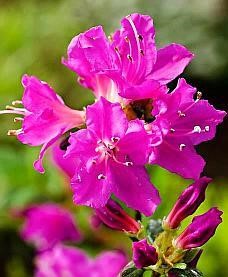 Ismeretlen ismeretek Jézus Krisztus földi és mennyei életéről. - 1. rész - Üzenet témák az 1. részben: Jézus élete más volt, mint amit a vallási hagyományok írnak, ezért van ma sok korrekció a szeretet szelleméből.  Új ismeretek a karmáról vagy a vetésről és az aratásról a mennyei nézőpontból Jézus és az akkori tanítványok (megtestesült mennyei tervlények) magyarázatot keresnek az elszenvedett sorscsapásokra és érthetetlen élethelyzetekre, amelyekért a láthatatlan folyamatok ismeretlensége miatt tévesen a vetés és aratás törvényét okolták.  A betegségek és a sorscsapások valódi okai A tiszta fénylények égi életszabályai nem tartalmaznak egyetlen intézkedést, szemrehányást vagy büntetést sem, és ezek az égi lényekre is vonatkoznak.  Milyen veszélyek fenyegetik az istenfélő embereket, amikor jellemük és viselkedésük helytelen önértékelésében élnek? A bosszúálló lelkek ismeretlen akciója Akik egykor a fizikai kozmosz, a föld és a tökéletlen emberi lény tényleges teremtői voltak. Hogyan jött létre a földönkívüli lények energiabomlása és a lezuhanó világaikMiért kaptak az igazi égi hírnökök egy idő után egy új isteni tudást a teremtésről, amely nem volt összhangban a korábbiakkal? Az új isteni tudás elutasítása az ingerült hírnökök és követőik részéről, ami végzetes következményekkel jár a hívő emberiségre nézve. Mely okok miatt a legtöbb hírnök hamarosan ismét elvesztette a belső isteni szót. Miért nem lehet többé frissíteni a sok régebbi, már közzétett love drop üzeneteket? Miért válik egyre nehezebbé az istenfélő emberek számára a tudatosság kitágulása és a Belső Mennyei Visszafelé haladása? Figyelmeztetés az istenfélő embereknek, akik meggondolatlanul próbálják befogadni az isteni igét. Jézusnak is gyakran voltak olyan szakaszai, amikor kételkedett belső isteni szavában.  Miért nem volt Jézus szellemi tanító, és miért nem tudja Krisztusként az embereket és a lelkeket a mennyei létbe vezetni. Az "isteni akarattal" kapcsolatos téves állítást kijavítjuk. Hogyan érthetjük meg az isteni útmutatást földi életünkre vonatkozóan?  Miért okoznak az elszabadult elemek egyre nagyobb szenvedést az embereknek? Miért ellenállt Jézus gyermekként a világi és vallási tudás elsajátításának? Krisztus kijavítja a "Mária szeplőtelen fogantatásáról" szóló vallási tündérmesét. Mária és József meglátogatott egy titkos kis kört, ahol egy médiumi személy túlvilági közvetítéseket fogadott, és különböző élményeket tapasztaltak.A felnőtt Jézusnak jó és rossz tapasztalatai voltak az emberekkel vándorlása során. Jézus és szellemi barátai nem merészelték azt állítani, hogy az isteni igazság birtokában vannak.Jézus találkozott szabadságszerető nomádokkal, akiktől számos szellemi újdonságot is megtanult. Hogyan lehet a Mennyei Létbe visszavezető belső utat végigjárni az Istenhez kötődő emberek számára? Miért akartak egyes égi lények tapasztalatokat szerezni az új törvényekről és életmódokról az égen kívüli világokban?  Miért próbál a médiumok magas rezgésű lelke éjszaka kapcsolatot teremteni a szeretet égi szellemével és a védelmező lényekkel? Jézus, amikor reggel felébredt, képekben tapasztalta, hogy az emberek milyen messze vannak a mennyei élettől az életmódjukkal.  Jézus és az őt kísérő barátok állandóan a bukás rosszindulatú túlvilági lényeinek támadásai célpontjai voltak, és ezért újra és újra szenvedtek.  Miért csak a földi pillanatra vonatkozó információkat kaphatnak a médiumok a szeretetszellemtől, és miért tanácsolja nekik, hogy ne kérjenek jövőt jósolni. Mi a fontos az Istenhez kötődő emberek számára, hogy képesek legyenek megérezni egy belső isteni utasítást. Az Isten szellemének feltételezett vezetése azonban gyakran túlvilági lelkek irányítása az Istenben hívő emberek körében.  Az Isten üzenetére vonatkozó oktatás egy tiszta égi fénylénytől: Jézus életéről sok mindent el lehetne mondani az Én Vagyok mennyei szeretetszellemének szemszögéből. Valóban, ez nagyon más volt, sokkal nehezebb és veszélyesebb, mint amit a mai emberek, akik kapcsolatban állnak Istennel, a vallási hagyományokból tapasztalnak.  Jézus korábbi őszinte és nyílt szívű tanítványai, akik megtestesült mennyei tervlények voltak, szintén hasonlóan fáradságos és veszélyes életet éltek át, mint Jézus Krisztus. A mai belső emberek, köztük sok újra testet öltött mennyei tervű üdvösséges lény, most az ő szellemi nyomait próbálják követni, vagyis megpróbálnak beépíteni az életükbe néhány nemes tulajdonságot, amit Jézus életéből a vallásos írásokból megismertek, de ugyanilyen hatalmas nehézségeket tapasztalnak, mert a földhöz kötött rosszindulatú lelkek, de az alacsony rezgésű, világias irányultságú uralkodó és véleményvezérelt emberek is, akiket csaló lelkek irányítanak, megnehezítik az életüket.  Bizony, az idők folyamán a mélyen bukott, földhöz kötött lelkek, akik láthatatlanul dolgoznak ebben a világban az emberek között kisebb-nagyobb sötét társulásokban, és újra és újra megtestesültek, újabb és újabb csalárd cselszövéseket találtak ki, hogy a hazatérni akaró, Istenhez kötött emberek energiáihoz jussanak. Ebben az üzenetben Isten szelleme most megpróbál leleplezni néhányat, amelyek eddig ismeretlenek voltak a jóindulatú, Istenhez kötött emberek előtt, hogy óvintézkedéseket tegyenek az önvédelem érdekében. Az álnok lelkek legtöbb támadása vagy masszív befolyásolása a láthatatlan földi túlvilágról egyenlőtlen partnerségben történik, ezért Isten szelleme igyekszik erre felhívni a gyanútlan jószívű emberek figyelmét, hogy tudatosítsák és megvédjék magukat.  Ez az üzenet Jézus Krisztus életének néhány ismeretlen részletét és helyesbítését tartalmazza, mert a vallási hagyományok félremagyarázták azokat. Az akkori vezető papság és világi uralkodók, akik a keresztény vallást megalapították, Jézust a kifelé vezető vallásuk imádott kultikus alakjává akarták emelni, és ez a szentírások és mesék meghamisításával kiválóan sikerült is nekik. Jézus azonban földi életében személyesen sohasem magasztalta magát, vagy alázatosan viselkedett minden emberrel szemben, de nem is alázatosan, mert jól ismerte a mennyei lények egyenlőségének törvényét és a belső isteni szó alázatosságát, és magát is ennek megfelelően irányította.  A következő tudást visszatartották az Istennel kapcsolatban álló emberek elől, bár néhány alázatos hírnök már megkapta az Isten szelleme által kinyilatkoztatott tudást az elmúlt évszázadokban, Jézus halála után, és továbbadták a szabad Istennel kapcsolatban álló embereknek. De a vallási vezetők nem ismerték el isteni üzenetnek, mert ők maguk még mindig szerettek emelkedett személyiségként megjelenni a hívők előtt, és önszántukból, állítólagosan mennyei létbe akarták őket vezetni. Bizony, mielőtt Krisztus mennyei fénylényként a teremtés megmentése érdekében Máriával és Józseffel együtt megtestesült volna, a mennyei lényben a fénylényével együtt egy közös szellemi Én Vagyok szeretetegyesülethez tartozott, amelyhez a duálisa, a teremtés szülei és a személytelen Én Vagyok Istenség a mennyei eredeti központi napban is tartozik. Mivel a teremtett igazságos törvény a mennyei lények egyenlőségéről szól, az Én Vagyok Istenség és a szeretetegyesületi lények, vagyis a teremtés szülei és Jézus Krisztus az ő kettősével együtt szintén ehhez az igazságos mennyei életmódhoz tartoznak. Az Én Vagyok Istenség közös teremtése után az égi lények azt akarták, hogy a teremtés szülei és Krisztus az ő kettősével együtt dolgozhassanak a teljes teremtés összehangolásában, amivel az összes égi lény elsősorban a személytelen Istenséget (szeretetszellemet) bízta meg ezzel a feladattal az Eredeti Központi Napban. Erről egy részletes üzenet szól: "A legzseniálisabb és legszívbemarkolóbb személytelen lény - Isten - teremtése a fény égi lényei által". Mivel a mennyei létben minden lény, beleértve az Én Vagyok Istenséget is, az egyenlőség igazságos törvényéhez tartozik, ezért Krisztus mennyei fénylénye sem több és nem kevesebb, mint minden testvére a mennyei létben és a mennyen kívüli világokban. A mennyei fénylények esetében nincs kivétel, mert különben nem lenne lehetséges az igaz lényhez hasonló élet, ha lennének magasztos vezető lények. Ez Jézus Krisztus földi, emberi életére is igaz volt.  A mélyen bukott lények azonban a bukásuk világában személyesen egyenlőtlen életet teremtettek maguknak, mégpedig az ellenkezőjét annak, amit a mennyei lények élnek, mert büszkeségük és gőgjük állandóan arra késztette őket, hogy különleges lényként akarjanak az alárendeltek középpontjában állni, és fejedelmi életet élni az ő kárukra. Az alázat, a szerénység és a lény egyenlőségének mennyei tulajdonságai már régen teljesen idegenné váltak a világiak, de a vallási vezetők számára is, mert erősen megterhelték magukat a hatalom és a parancsuralom negatív vonásaival.  Jézus szerény és alázatos emberi életet élt a háttérben, mivel belső fénylénye és a szeretet szelleme is impulzusokat és képeket adott neki. De a gőgös vallási vezetők imádandó személyiséget csináltak belőle, pedig ő nem az a mennyei lény. Ezért nem változik a jelenlegi emelkedett életmódjuk, és ez tragikusan hat a vallásuk Istenben hívőkre, mert tévesen azt hiszik, hogy személyesen is emelkedetten élhetnek, ahogy ők is teszik. De a mai istenhívő emberek nem rendelkeznek ezzel a mennyei tudással, mert a felemelt papság és a hozzájuk kötődő vallási fanatikus emberek félrevezetik őket. Ez az oka annak is, hogy sok vallási kötődésű lény hagyja magát ismét megtéveszteni a túlvilági szellemi emberektől, akik többek között azt tanácsolják nekik, hogy inkarnálódjanak újra emberi ruhába, hogy jóvá tegyék bűneiket. Ezáltal új világi és vallási valótlanságokkal töltik és terhelik magukat, amelyeket raktárként vesznek fel a szellemi emberi tudatba, és ez pusztítóan hat, vagy nagy hátrányt jelent a mennyei visszatérésükre, mert már nem találják a kiutat a belső és külső útvesztőből.  A földi múltban Isten szelleme fáradhatatlan erőfeszítéseket tett a nyílt szívű médiumi embereken keresztül, ők voltak a más tudatosság égi hírnökei, hogy a sok vallási valótlanságot kijavítsa, de a felvilágosítást akadályozták a szűklátókörű, fanatikus, Istenhez ragaszkodó emberek, akik jobban hittek az írástudók korábbi hamisított kijelentéseinek, mint az isteni üzenetek új kijelentéseinek. Ennek eredményeképpen a nyílt szívű emberek, akik továbbra is komolyan próbáltak közelebb kerülni Istenhez és a fény mennyei otthonához a Belső Ösvényen, alig kaptak hasznos információkat a nemes, magasabb rezgésű élethez. Szomorú fejezet ez a belső emberek számára, mert a legnagyobb ellenállás az isteni szeretetüzenetek terjesztésével szemben, amelyek a mennyei lény és az esendő lény elmélyült törvényszerűségeit tartalmazzák, az Istennel kapcsolatban álló emberek saját soraiból érkezett.  Az Istenlélek most azt reméli, hogy a földi élet utolsó szakaszában még akad néhány megfontolt szívű, nyitott szívű, Isten-hívő ember, aki felfogja a modern idők ingyenes isteni szeretetüzeneteit a hírnökről, és önként, meggyőződésből megpróbálja megragadni a mély üzenet értelmét, és fanatizmus nélkül, lépésről lépésre most már nemesebb életmódra törekszik az önismeret és szívből jövő bűnbánat által a vonzóvá vált magatartásformákért. Erre Isten szelleme és mi, mennyei lények nagyon vágyunk, és arra is kérjük őket, hogy segítsenek az Én Vagyok szeretetcseppek terjesztésében, amelyek mindig csak a mennyei élet apró, fényes aspektusait tartalmazzák. Ezek azonban összességében nagyon értékesnek bizonyulhatnak egy mennyei visszatérési szándékkal rendelkező belső ember számára, mivel lelke spirituális ébredésre és újragondolásra serkentik. Ez a későbbiekben elősegíti gondolkodását, hogy logikusan osztályozza a különbözőképpen elrendezett spirituális tudást. A tisztább szellemi áttekintés révén aztán könnyebben megérti a mennyei életet, és a helytelen életmódjának megvilágításán keresztül felismeri és meg is nyitja a nemes magatartásformákat azáltal, hogy ezeket belső meggyőződésből vagy embertársaival szembeni életvitelből önkéntesen igyekszik beépíteni a mindennapi életébe. A szeretet szelleme minden jóakaratú, nyitott szívű embert lelki újragondolásra hív, és sok új, fényteljes felismerést kíván nekik ebben a sötét világban, hogy lelkük megszabaduljon a sötét terhektől, amelyek eddig elállták az utat vissza a fény mennyei otthonába! A következőkben az Istenhez kötődő, szívüket egy szellemileg magasabb rendű életre megnyitni képes emberek, akiket Krisztus a hírnökön keresztül ihletett, megismerhetik veszélyekkel teli és nehéz földi életének néhány részletét, amelyekről a legtöbb istenhitű ember semmit sem tud.  Ezt az üzenetet felszínesen olyan spirituálisan orientált és érett embereknek ajánlanám, akik szívből jövő és alázatos életmódjukkal szeretnének közelebb kerülni a belső fény otthonukhoz.  Aki elolvassa őket, sok megválaszolatlan kérdésre kap választ, mert valóban, az Istennel kapcsolatban álló emberek között nem kevesen vannak, akik szellemileg tudatlanok, és még mindig sok megválaszolatlan kérdésük van.  Az Én Vagyok a Szeretetcsepp üzenetek minden olvasóját arra szólítjuk fel, hogy ha szívével támogatni tudja azokat, ajánlja fel az önbecsületes és lelkileg kereső embereknek, hogy az Istenben hívő szívű emberek végre megtudják, mi is történt valójában Jézus Krisztus életében és tanítványságában - intenzíven Istenhez kötődő szívű nők és férfiak voltak, akiknek lelke a teremtés üdvösségéért testesült meg.  A hírnökről már több olyan üzenet is van, amely további részleteket tartalmaz Jézus földi életéről. Nagyon hasznosak lehetnek sok spirituális megértést kereső ember számára, feltéve, hogy hajlandóak megkockáztatni néhány bátor lépést a belső isteni fény felé a szabad életükben. Ez nem könnyű ebben a nagyon alacsony rezgésű világban, mert a láthatatlan, megtévesztő, bukó lelkek a hozzájuk hasonló emberekkel együtt mindent megtesznek, hogy egy őszinte, Istenhez kötődő szívű ember idő előtt elbukjon a belső úton a fény mennyei otthonába vezető úton.  Ez a mennyei üzenet Jézus életéből tartalmazza azt a magyarázatot és okot is, hogy ma miért bukik el egy idő után sok Istenhez kötött szívű ember a mennyei létbe való visszatérés útján, és fordul vissza ehhez a törvénytelen, mennyei távoli világhoz, vagy esik vissza korábbi hibáiba és gyengeségeibe, és terheli újra a lelkét. *     *     * A mennyei Én Vagyok Szeretet Unióból Én, Krisztus, szeretettel üdvözlöm az Istennel kapcsolatban álló embereket, akik szeretnének közelebb kerülni a mennyei fényhez és egy nemesebb, békésebb és harmonikusabb élethez! A mennyei lények és én, Krisztus is örülök, ha ti, jószívű emberek és hasonlóképpen a ti belső, megtestesült lelketek is jól van. Azonban időnként rövid időre elszomorodunk, amikor azt látjuk, hogy egy Istenhez kötött ember fizikai vagy lelki szenvedést visel el a szívében, mert például egy rosszindulatú ember megbántotta, és emiatt szomorú, vagy azért is, mert önmagával is hadilábon áll, mert egy jóindulatú, barátságos emberrel szemben érzéketlen és rosszindulatú volt a viselkedése, és folyton azt kérdezi magától, miért volt vele szemben ilyen csúnya. Ha egy Istent szerető ember hajlandó őszinte szívvel elemezni rossz viselkedését és ezt beismerni magának, akkor több mennyei lény is igyekszik a szomorú ember körül egy nagyobb fény- és védőgyűrűt kialakítani, hogy lelkileg újra kiegyenesedjen, mélyen átgondolja jelenlegi élethelyzetét és új, hasznos felismeréseket találjon magának a későbbi pozitív természetváltozáshoz.  Amikor az Istent szerető vagy spirituális beállítottságú emberek szívfájdalmat élnek át mások által, és például megsértik és megalázzák őket, vagy erőszakot követnek el velük szemben, akkor először nagyon elszomorodnak emiatt, és megpróbálják feldolgozni a kellemetlen eseményt spirituális tudásuk szerint. Ez emberi szempontból teljesen normális. Aki azonban Istennel kapcsolatban álló emberként nem gyakorolja az önismeretet, annak nagyon nehéz felismernie a hiba vagy a bűnösség azon részét, amely egy kellemetlen vitához vezetett, ezért ártatlannak fogja tartani magát, és nem kér bocsánatot a másiktól a saját részéért. Az ilyen istenszerető emberek aztán nagyon megbántódnak, és még mindig nagyon sajnálják magukat.  Az ilyen érzéketlen emberek nem ismerik a valódi okot, mert régóta abban a hamis önértékelésben élnek, hogy ők nem bántanak senkit szavakkal, és ezért egy kellemetlen vitában mindig a másik a bűnös. Az ilyen veszekedések néha annyira lekötik a meg nem értő, Istent szerető embereket, hogy gyakran napokig, hetekig, sőt hónapokig nem tudnak túllépni rajtuk. Nem akarnak semmit bevallani maguknak, mert még mindig személyesen rosszul ítélik meg magukat, vagy hosszú időn keresztül rossz képet alkottak magukról és másokról az életről. Amikor ez megtörténik, az Istenhez kötött személy biztos lehet benne, hogy már masszívan befolyásolják őt a sötét földhöz kötött lelkek, akik folyamatosan negatív gondolatokkal táplálják, hogy tovább merengjenek, keseregjenek és sajnálják magukat. A tudatosságnak ebben a nagyon alacsony rezgésében sok nappali energiát veszítenek, és fáradtnak és álmosnak érzik magukat. Ez a hamis önértékelésük és hajthatatlanságuk eredménye.  Csak akkor, amikor az Istennel összekapcsolt ember a szív imájában az Én Vagyok szeretet-szellememhez fordul, és kész beismerni a hibáját, akkor érez belülről megkönnyebbülést, mert szeretet-áramlatom megragadta, hiszen minden bűnbánó lénynek a lélek-életmagon keresztül további energiákat adok. Csak így rezeg magasabbra a lélekemberi tudatosságban, és újra biztonságban érezheti magát mennyei-isteni fényvédelmemben. Ezért kérek benneteket, szíves emberek, hogy komolyan végezzétek a napi önismeretet, mert csak ezen keresztül tudjátok, hogy milyen nem vonzó hibáitok vannak még, és az élet vagy viselkedés mely területén kellene még nemesítenetek magatokat, hogy lélekben-emberileg magasabbra rezegjetek. Most én, Krisztus, a mennyei Én Vagyok a Szeretet Unióból, egy olyan témáról beszélek, amellyel a vallásos és spirituálisan orientált emberek gyakran foglalkoznak, és amelyről szintén különböző véleményekkel rendelkeznek: Ezt karmának hívjátok, más néven ok és okozat törvényének vagy vetésnek és aratásnak. Sok ihletett könyv van erről, amelyek különböző, bukáson túli birodalmakból származó lelkektől származnak, de nem az én mennyei szeretet-szellememtől. Hogy miért nem az én szeretetszellememtől származik ez a médiumok által terjesztett ihletett tudás a mennyei forrásból, azt a hírmondón keresztül fogom nektek leírni, aki mostanra szellemileg annyira megérett, hogy többet tudok róla mondani. A szeretet szelleme, Krisztus az Én Vagyok-ban, megpróbál lassan bevezetni benneteket ebbe a témába, vagy szellemileg magával ragadni benneteket egy messzebbre tekintő gondolkodásmódba, és helyretenni néhány dolgot, ami évezredeken át számtalan szívből jövő embert vezetett félre. Nos, sok spirituálisan orientált ember, mások tudásátadásán keresztül, azt feltételezi, hogy minden negatív dolog, ami az emberrel történik a földi életében, az ok és okozat isteni törvényével függ össze, vagy ez lenne a karmája. Vagyis: a spirituális-vallásos irányultságú emberek értelmezése szerint az embernek az égi-isteni törvény szerint állítólag a lelkének egy korábbi vagy esetleg e földi életéből származó teljes adósságát kellene jóvátennie, vagy azt a lelki vagy fizikai szenvedésen keresztül kellene törlesztenie. Előre tudnotok kell az Én Vagyok szeretetszellememből, hogy ez a valótlan tudás a másik világ javíthatatlan lényeinek sötét forrásából származik. Hogy miért került forgalomba ebben a világban, azt most megpróbálom elmagyarázni nektek. Kérlek, feltételezd, hogy a mennyei lényben a tiszta fénylények számára nincs ok és okozat törvénye. És ami nem létezik az égi létben, az nem vihető át a bukás égi világokon kívüli világaiba - ennek nyilvánvalónak vagy szellemileg érthetőnek kell lennie számotokra.  Az égi lények evolúciós tudatukban vagy minden fényrészecskében elraktározták a számukra létfontosságú magatartási szabályokat, amelyeket intuitív módon irányítanak, hogy folyamatosan tudatosan, az égi lény alapvető életszabályaival egységben éljenek. Ez történik a bolygóikon lévő kettős társulásban is, amelyet évezredek után megváltoztatnak, mert úgy érzik, hogy egy új evolúciós aspektust szeretnének megnyitni a tudatukban. Mivel folyamatosan egységben és harmóniában élnek az égi Törvény-Fény-áramlatokkal, nem tapasztalhatnak szenvedést vagy fájdalmat.  Amikor az égi lények egy új evolúciós szakaszba vagy egy számukra még ismeretlen, magasabb fényrezgésű, kettős összetételű finom bolygóra érkeznek, akkor először meg kell ismerkedniük a számukra ismeretlen bolygó valóságával, illetve az ott jelenlévő törvényekkel, amelyeket a bolygó részecskéi is tartalmaznak, és a programozásnak megfelelően végzik a feladatukat. Bolygói életük kezdetén belülről kapnak útmutatást az Én Vagyok Istenségtől, és emellett kívülről is kapnak néhány bolygólakótól a bolygói történésekről. Mindazonáltal néha előfordul, hogy például az új bolygói lények az új teremtés iránti örömükben túlságosan elhamarkodottan vágnak bele egy teremtésbe. Van egy gyönyörű kép a tudatukban, amelyet a gyakorlatba akarnak átültetni. Például egy objektumot akarnak létrehozni lakhelyükre, több égi teremtésrészecskével, amelyeket a bolygó talajában felfedezhetnek és gondolati erejükkel kihúzhatnak, amelyek között van egy számukra ismeretlen fényrészecske is, amelynek működését és reakcióját a meglévő programozás szerint még nem tanulták meg. Ha azonnal megvalósítanák a projektet, vagy elkezdenék a tárgy alakítását és tervezését, akkor fennállna a veszélye annak, hogy kellemetlen meglepetés érné őket, amikor helytelenül kezelik a számukra még ismeretlen részecskét. Vagyis a tárgy formálása és alakítása során, amelyben különböző színű fényrészecskék kapcsolódnak össze, egy fénysugár elszabadulhat, és eltalálhatja a lényt, amely ezt enyhe áramütésként érezheti. De a mennyei lényekben nem jut el idáig, mert a lényeket az Én Vagyok istenség még nem sokkal a teremtési tevékenységük megkezdése előtt figyelmezteti az életmagjukból, vagy útmutatóképeken látják, hogyan kell a teremtés során a fényrészecskékkel bánni, amelyek még ismeretlenek számukra. Ezért nem tapasztalnak semmilyen kellemetlenséget az evolúciós bolygójukon a számukra még ismeretlen új elemi vagy teremtésrészecskékkel. Amint a rövid leírásból láthatjátok, a mennyei lényeket az Én Vagyok Istenség mindig előre figyelmezteti, ha egy új evolúciós bolygón a részecske természetének tudatlanságából olyasmit akarnak tenni, ami számukra kellemetlen következményekkel járna. A gyengédszívű Én Vagyok Istenség arra kéri a teljesen szabad lényeket, hogy gondolják át azt, amit még mindig rosszul minősítenek, hogy aztán az ő ajánlása szerint megváltoztatott szándékukat végrehajtsák. Egyetlen mennyei lény sem ellenkezne vele, mert tudják, hogy az Én Vagyok Istenség a legzseniálisabb tudást kezeli számukra, és minden mennyei eseményt is átlát, és felülmúlhatatlan módon segíti őket, amikor semmi mást nem tudnak. Ezért van az, hogy a fénylényekre vonatkozó mennyei alapszabályok egyetlen dorgálást, szemrehányást vagy büntetést sem tartalmaznak.  Ezért kérem, hogy hagyjatok fel azzal a feltételezéssel, hogy a mennyei fénylényeknek állítólag fájdalmasan kell érezniük a hatást, mert rosszul viselkednek.  A fénytestben érzett fájdalmat először a renegát éteri lények érezték a saját hibájukból bekövetkezett törvénytelen bukásuk világainak megteremtése után, mert a még nem teljesen kiforrott részecskékkel sietve olyan öncélú alkotásokba kezdtek, amelyekben a részecskéknek nem volt megfelelésük a fénytest részecskéivel. Ennek kellemetlen hatásait aztán ok-okozatnak vagy vetésnek és aratásnak nevezték. Most a beszámolómat az anyagi bukás birodalmainak törvénytelen és tökéletlen teremtményeire fordítom, amelyekben ti, emberek éltek. A bukás világai és a lények anyagi testei, amelyekben a finom lények megtestesülnek, sok mélyen bukott lény teremtménye hosszú-hosszú kozmikus idővel ezelőtt, akik már nem akartak visszatérni a mennyei lényhez, bár nem sokkal a mennyei lény elhagyása előtt szívből kifejezték a visszatérés szándékát. Ezért a mennyei lények egy demokratikus szavazás után megengedték nekik, hogy bizonyos számú kozmikus eonig a saját maguk által teremtett égen kívüli, szubtilis világokban létezzenek, mert új tapasztalatokat akartak szerezni más törvényekkel és életmóddal, ami azonban nagyban megzavarta volna a mennyei lények harmonikus, egységes életét a világaikban. Merész égi kalandjukért a renegát lények mindannyian kaptak egy-egy adag energiát az égi Eredeti Központi Napból, amelyet a Belső Én energiatárolójában, az életmagjuk közvetlen közelében szívtak magukba. Az energiarészesedésüket az Én Vagyok Istenség kozmikusan kiszámította időben úgy, hogy ez elegendő lett volna számukra a földöntúli életük végéig, ha ésszerűen kezelik azt. Sok renegát lény tartotta magát ehhez, és jól meg tudta őrizni magas tudatossági életét a fénnyel teli égi világokon kívüli világaiban, de a renegát lények többsége pazarlóan bánt az energiáival, és ennek az lett a tragikus következménye, hogy a raktárukban lévő készletenergiáik túl gyorsan elfogytak, ezért tudatosságuk csökkent, és fénysugárzásuk gyengült. Ebben a fázisban új energiaforrásokat kerestek, amelyeket kívülről tudtak felvenni. Ez volt az oka annak is, hogy elkezdtek anyagi világokat teremteni. Anyagi világaik és különböző megjelenésű anyagi testeik teremtése jóval a szubtilis világaik teremtése után történt. De már az anyagi világok kezdetétől fogva nagyon fájdalmas hatások érték őket, mert rugalmas anyagi testük részecskéi, amelyekbe egy szubtilis lény redukált állapotban beépül, valóban ugyanazokból az elemekből jöttek létre, mint világaik, de ezek az anyagi részecskék teljesen más programozást tartalmaznak, amelyek nem harmonizálnak egymással és állandóan ellenállásokat okoznak. Így az emberi test anyagi elasztikus részecskéi, amelyeket ti sejteknek neveztek, állandóan veszélyben vannak, hogy a folyékony vagy szilárd bolygó elemi részecskék vagy azok tömege és sugárzása károsítja vagy megsemmisíti őket.  Ennek eredményeként egyik pillanatról a másikra bármelyik ember könnyebben vagy súlyosabban megsérülhet, vagy legrosszabb esetben életét veszítheti katasztrófák, balesetek vagy más előre nem látható események következtében. De a nagy veszély és a nagy kockázat, hogy már az anyaméhben, vagy nem sokkal utána, vagy csak évek múlva tragikusan elveszítik anyagi életüket, elvitte a korábbi, már eléggé energiátlan Ősz-lényeket. Most, hogy különböző kinézetű fizikai testekbe foglalták magukat, az anyagi kozmosz számtalan bolygóján egyik sorscsapás a másik után érte őket. Mindazonáltal nem tartózkodnak attól, hogy újra és újra megtestesüljenek az anyagi galaxisok vagy naprendszerek valamelyik bolygóján. Még mielőtt sok finom-anyagi bukás-lény letelepedett volna az anyagi Föld bolygón, vagy megtestesült volna - amelyet együttesen, képességeik szerint, nagy gondok között, a részecske-átalakítással és az egymás közötti konfliktusokkal is, a különböző életfelfogások miatt hoztak létre -, programoztak egy légköri réteget a földi élet számára, amelybe az anyagi részecskék számára a szabályszerűségeket vagy funkciókat is beírták. Már az éteri világokban a bolygó lakóival való együttélésből tudták, hogy a résztvevő lények némelyike milyen kellemetlen sajátosságokkal rendelkezik, ezért állandóan rossz viták alakultak ki közöttük. Ezt szerették volna elkerülni újonnan teremtett világukban, ezért azt találták ki, hogy - hogy később békésebben és harmóniában élhessenek egymás között - az alsóbb légköri rétegben szigorú életszabályokat vezessenek be az inkarnálódott lények számára, amelyeket világrend törvényeinek neveztek el. Ezeknek azonban semmi hasonlóságuk, vagy egyetlen egyezésük sem volt az élet alapvető égi szabályaival!  A Nap sugarai, amelyek áthatolnak a légköri rétegeken és megtermékenyítik az életet a föld felszínén, láthatatlan információhordozóként használták őket, amelyek behatolnak a lélek-emberi tudatba és öntudatlanul impulzusokkal irányítják a megtestesült lényeket az adott életmód felé. Ebből a célból tárolták az ok és okozat kegyetlen karmatörvényét is, amelynek az volt a célja, hogy az inkarnációba lépő lényeket visszatartsa attól, hogy rosszat kövessenek el egymás között. Ezt a tárolási komplexumot bizonyos égitestekre és azok pályájára, a földi időre és a Nap kisugárzó energiáira irányították. A tárolás a föld alsó légköri rétegében hasonló módon történt, mint manapság a számítógépekkel, azzal a lényeges különbséggel azonban, hogy az akkori finomlények ehhez a gondolatképeiket és saját lényenergiáikat használták. Programozásuk a karma memóriakomplexumban a következőképpen alakult: Amennyiben a megtestesült lények nem tartják be az élet és a világrend adott szabályait, és folyamatosan megszegik azokat, amelyek automatikusan elraktározódnak lélekben-emberi tudatukban, akkor az ok és okozat törvénye, ti karmának nevezitek, egyszer fájdalmasan lesújt rájuk egy bizonyos égi helyzetben.  De ez a saját maga által teremtett, könyörtelen törvény sok kozmikus eon után kimondhatatlan szenvedést hozott sok inkarnálódott lénynek. Ezért sok lény a földön túli világban, akik részt vettek az anyagi földi bolygó létrehozásában és programozásában, szövetkeztek, és úgy döntöttek, hogy újra eltörlik a karma törvényét a légköri rétegben, és ezt ők így tették. Megállapodtak abban, hogy egy nép vezető uralkodóit és későbbi vallási vezetőit nevezik ki törvényhozóknak, bíráknak és végrehajtóknak, akiknek ítéleteit szolgáiknak mindig végre kell hajtaniuk. Így történt ez aztán ebben a világban, mert a túlvilági felsőbbrendű lények is ezt hajtották végre az elitjükből inkarnálódott lényeken keresztül.  De a keleti vallások akkori istenhívő embereit, akik szintén rendelkeztek a karma törvényének ismeretével, szándékosan nem oktatták ki a túlvilági lelkek a karma raktárak törlési mértékéről a médiumi embereken keresztül, ezért a kegyetlen törvényszerűség ismerete a következő nemzedékekre, illetve az istenhívő utódokra szállt át, akik elsősorban a keleti vallási tanításokat követték, egészen a jelenlegi végidőig. A karma törvényének ismerete a bűntudat levezetésére és a lélek emberi testbe való újjászületésére ma sok keresztény irányultságú ember számára érdekes, akik eddig nem találták meg földi életük értelmét vallási tanításaikban. Most már meg vannak győződve arról, hogy szeretetszellemem újra és újra újjászületéshez vezeti őket, hogy így jóvá tegyék a földi ruhába öltözött múltbeli életekből származó vétkeiket. De valójában, az én mennyei nézőpontomból nézve, úgy van, hogy a vallásilag tévelygő papság vezeti őket ebbe a veszélyes világba az újjászületésért, és ezáltal még jobban megterhelik magukat a lelki tudatlanságból. Ez a tragikus valóság a jóindulatú, Istenben hívő emberek és lelkük számára, akiket a karma vagy a mag és aratás tanításai tovább vakítanak, és már nem találják az utat e világ útvesztőjéből. Ma már sok spirituális beállítottságú, Istenben hívő ember azt hiszi, hogy amikor a sors súlyos csapása éri őket, akkor az a saját hibájuk, vagy az előző, vagy ennek az életnek a magja és termése lesz. Szeretetszellemem azonban azt mondja nekik, hogy feltételezésük csak rövidlátó, és hogy ez nem felel meg az igazi kozmikus valóságnak.  Kérjük, fontolja meg: Az anyagi világok törvénytelen alkotásai kezdettől fogva kimondhatatlan szenvedést okoztak a megtestesült lényeknek, mert csak átmeneti életre vannak programozva, szemben az égi alkotásokkal, amelyek az építő, megőrző és állandó életre irányulnak. A részecskék egypólusúságában lévő alkotások, szemben az égi részecskék kétpólusúságával, csak az anyagi napok energiái által kozmikus-időbelileg korlátozottan képesek feltölteni magukat, majd újra szétesnek, vagyis mindannyian a bukás anyagi világainak önpusztító törvényeinek vannak alávetve.  Kérlek, vedd figyelembe azt is: A túlvilági emberek és lények kimondhatatlan szenvedésének semmi, de semmi köze a korábbi földi életből származó vetéshez és aratáshoz, hanem egy olyan életforma irreális megteremtéséhez, amely a mennyei szemszögből nézve téveszme volt. Az őrült teremtéseknek vagy az anyagban való életnek egyáltalán semmi köze a mennyei lények dicsőséges és veszélytelen életéhez, és az Én Vagyok Istenség és a mennyei lények jóváhagyása vagy jóváhagyása nélkül!  Az anyagot vagy a szilárd anyagú kozmoszt a hitehagyott lények önszántukból hozták létre, és állítólag előbb az égen kívüli, majd a mennyei élet bukását is elindították. A teremtésnek ezt a katasztrófáját, amely végtelen szenvedést jelentett volna a teremtés egész életére nézve, a szeretet mennyei szelleme akadályozta meg az Én Vagyok-ban velem, Krisztussal és számtalan önkéntes mennyei lénnyel - ahogyan azt már más mennyei üzenetekből is tudjátok a hírmondóról. Megismétlem és kibővítem a tudatosságotok és a nagyobb spirituális áttekintés érdekében a karma témájáról szóló leírást.  Az okok, amelyek az emberekkel együtt jelentkeznek, csak azért következnek be, mert az anyagi bukási területeken a fizikai testek a mélyen bukott lények törvénytelen alkotásai, és ezek nem harmonizálnak a Naprendszer és a bolygó elemi részecskéivel, vagy nem egyeznek meg rezgésben, sugárzásban és mágnesességben. Az elemeknek ez a részecske diszharmóniája állandóan új negatív reakciókat és veszélyeket okoz az emberek, az állatok és a növények életére, és következésképpen mindig új szenvedés keletkezik belőle. De az emberi lények szenvedése vagy sorscsapásai túlnyomórészt nem az ő negatív vetésük, amit learatnak, hanem főként a különböző negatív összefüggések eredménye ebben a törvénytelenül teremtett világban. Az égi szemszögből nézve az anyagi részecskék programozási hibái felelősek túlnyomórészt a fizikai szenvedésért. Az anyagi részecskék nagy funkcionális ellentmondásai miatt az elemekből folyamatosan romboló hatások áradnak ki, és ezek a Föld bolygó minden élőlényére szomorúan hatnak, különösen azokra az emberekre, akiknek nagy a fájdalomérzékenységük.  Bizony, a spirituálisan orientált emberek között sokáig létezett az a téves feltételezés, hogy minden szenvedés vagy minden sorscsapás, amit az ember az életében megtapasztal, az ő negatív vetése vagy karmája lenne. Ez a feltevés megtelepedett a lelkükben és a felső és alsó tudatukban, és ez a valótlan raktározás változatlanul irányítja őket a gondolkodásukban vagy a lélek-emberi tudatukban, és ez tragikus hatással van egyes emberekre. A különböző vallások fanatikus papjai ma is hirdetik a könyörtelen karmatörvényt, hogy félelmet keltsenek az istenhívő emberekben, és az a rossz benne, hogy ezt a könyörtelen értelmezést és szenvedést hozó törvényszerűséget a szeretet mennyei szellemének tulajdonítják. Az Istenben hívő emberek sokáig félelemben, de a bűnösség és a vezeklés érzésével is éltek, az állítólagos karma vagy az ok és okozat törvénye miatt. Aggódni kezdenek, amikor katasztrófa éri őket ebben a nagy veszélyekkel teli világban, vagy amikor enyhén vagy súlyosan megbetegszenek. Már megint elkezdenek töprengeni, és azt kérdezik maguktól, hogy melyik mennyei isteni törvényt szeghették meg, hogy most meg kelljen érezniük a szomorú hatást.  Vagy más tévhitű hívők azt hiszik, hogy Én, a szeretet mennyei szelleme hagytam, hogy a vetésük újra kifejtse hatását, hogy szenvedésük által észhez térjenek és jobbra forduljanak. De nem jutnak arra a következtetésre, hogy ez a különböző bukás-világtörvények következménye volt. Az emberek tehát sorscsapásokat vagy betegségeket is elszenvednek, mert a génekben lévő örökletes információ károsodást mutat, vagy a beléjük ivódott lélek nem harmonizál az illető életmódjával. A környezetszennyezésből származó toxinok, amelyeket az emberek naponta az elemekkel és az ételeikkel vesznek magukhoz, szintén lassan károsítják az emberi szerveket. Az emberek azért is megbetegszenek, mert alultápláltak. Hiányoznak a különböző vitaminok és tápanyagok, amelyek a test sejtjeinek normális működéséhez szükségesek. Az emberek egyre inkább a tápanyaghiány állapotában élnek a Földön, mert ezek és a gyümölcsökben és élelmiszerekben lévő energiák tíz év alatt körülbelül a felére csökkentek.  A másik ok, amiért az emberek egyre gyakrabban betegszenek meg, az is, hogy a lelküknek csak kevés energia van a raktárában, és ezért csak kevés energia áramlik a sejtekbe éjszaka a feltöltődéshez. De az is lehet, hogy egy magasabb fejlettségű lélek nem bírja tovább az életet ebben az alacsony rezgésű világban, ezért energetikailag kivonul az emberi testből lassan vagy hirtelen, amikor elvágja az emberi sejtekhez vezető energetikai összekötő szálakat.  Hasonlóképpen, az emberek különböző szörnyű betegségektől szenvednek, mert láthatatlanul egyre jobban besugározzák őket az elektromágneses eszközök romboló rádióhullámai, amelyek teljesen irritálják az immunrendszert, és a test különböző részeiben zavarok vagy betegségek lépnek fel. A sejtek normális esetben élénk kommunikációt folytatnak egymással, azaz információt cserélnek, hogy a sejtmagokban található energetikai génbázisokból származó utánpótlási erőkkel az éppen gyengébb vagy alacsonyabb energiájú sejtek segítségére siessenek, és energetikailag támogassák őket, de az emberi találmányból származó készülék rádiójelek miatt folyamatosan irritáltak és akadályozva vannak abban, hogy a szervezetük egészségének megőrzése szempontjából fontos információkat cseréljenek, és ennek következtében az ember megbetegszik. Az emberek a stressz és a túlterhelés, valamint a mozgás, az oxigén és a napfény hiánya miatt is jelentős egészségügyi problémákat kapnak. Ezek a szeretetszellemem által említett okok csak néhány a számtalan ok közül, amiért egyre több ember szenved könnyű vagy súlyos betegségekben, de amelyeknek semmi közük a karmához, az ember égi törvények vagy vallási parancsolatok elleni vétkéhez vagy a lelkéhez.  Valóban, az istenfélő emberek is gyakran tapasztalnak fizikai szenvedést, mert hektikusan vagy alacsony rezgésszámmal kezdik a napot, ezért nem érik el a védelmemet. Amikor az ember túl sokat vállal egy nap alatt, vagy túl sok mindent akar elérni, akkor a földi idő ellen harcol, vagy állandóan az irreális időtervezése hajtja. Az ilyen emberek nyugtalanok és hektikusak, és ilyen alacsony rezgésben például járművezetés közben nem koncentrálnak, és nem törődnek a közelgő veszélyekkel. Mindenekelőtt fennáll a veszélye annak, hogy belső nyugtalanságuk és hektikusságuk miatt például figyelmen kívül hagyják a stoptáblát egy kereszteződésben, és súlyos balesetet okoznak. Akik időhiány miatt sietnek, azoknak az idegrendszerük megfeszül, és megtörténhet velük, hogy például a sietős gyaloglás közben figyelmen kívül hagynak egy akadályt, megbotlanak benne, és nagyon csúnyán megsérülnek. Ennek azonban valójában semmi köze az előző életekből származó úgynevezett karmához, amelyet az álnok bukás-lények terjesztettek ebben a világban, hogy megfélemlítsék a hívő embereket és bűntudatot keltsenek, hanem a baleset az ember belső diszharmóniájának vagy helytelen életmódjának a következménye, aki így nemcsak magának, hanem ártatlan embereknek is nagy szenvedést okoz.  Mondok még egy példát ezzel a témával kapcsolatban. Azt is tudnotok kell, hogy sok rosszindulatú lélek van a földön túli világban, akik bosszúállóak vagy megtorlásra várnak. Ha valakit, akiben egy túlvilági lélekszövetségből vagy egy tágabb családból származó lélek van, egy rossz ember kirabolt, vagy életét vesztette közben, akkor a szövetségből származó összes lélek bosszút akar állni a gyilkoson, és bírót és végrehajtót játszani, vagy a tettet ugyanolyan vagy hasonló kegyetlenséggel megtorolni.  Az ilyen lelkek állandóan figyelik a rablót vagy a gyilkost, és várják a megfelelő alkalmat, hogy nagy kárt szenvedjen, vagy elveszítse a fizikai életét. Ha például beszáll egy járműbe, és nem utaznak vele szövetséges lelkek a védelmére, akik egyébként segítenek neki gyorsan felismerni a veszélyes helyzeteket, akkor több bosszúálló lélek száll be vele együtt a járművébe. Állandó impulzusokkal próbálják erősen befolyásolni, hogy például túlzott sebességgel hajt be a kanyarokba és ütközik. De mielőtt a baleset bekövetkezik, a lelkek időben elhagyják a járművet, és akkor örülnek, hogy sikerült a rossz cselekedetük. Amikor látják, hogy a gyilkos, aki kioltotta lélekklánjuk egyik tagjának fizikai életét, most élettelenül fekszik a teljesen szétroncsolódott autója mellett, és a lélek elborzadva nézi a szörnyűnek tűnő élettelen testet, a kimerült, bosszúszomjas lelkek elégedetten távoznak a baleset helyszínéről.  Amikor ez történik, akkor ennek semmi köze egy számodra láthatatlan, már egyáltalán nem létező karmatörvényhez - amit sok istenhívő szellemi tudatlanságból nekem tulajdonít és égi törvényszerűségnek tart -, hanem ez a földhöz kötött bosszúálló, kegyetlen lelkek következményes reakciója. Az ellenségeskedésben élő, földhöz kötött lélekszövetségek ilyen rossz bosszúálló cselekedetei már számtalanszor megtörténtek minden földi napon, évezredek óta ezen a Földön. El tudod ezt képzelni? A legsötétebb, szívhideg és hatalommániás földhözragadt lelkek, akik láthatatlanul, nagy lélekszövetségekben uralkodnak e világon a magukfajta arrogáns emberek felett, a legmagasabb társadalmi osztályokba is betekintést nyernek, mert szeretnek mindig ott tartózkodni. Megpróbálják megnyitni a nagyszerű társulásukból származó inkarnálódott lények számára a világ titkos erőközpontjaihoz való összes hozzáférést. Ha a világ hatalmasainak életcéljait követik, akkor gyorsan, saját erőfeszítés nélkül jutnak tekintélyhez, gazdagsághoz és hatalomhoz. Ha az ilyen hatalomkeresők egy külső vallás tagjaként tartoznak, akkor képmutató módon a médián keresztül hirdetik, hogy mindazt, amit elértek ezen a világon, Isten tette lehetővé számukra. De nem sejtik, hogy a gazdag, személyesen emelkedett életet, amelyben sok ember fölötti hatalmat gyakorolnak, a láthatatlan lelkek tették lehetővé számukra. Bizony, folyamatosan kísérik az embereket a lélektársulásukból, és hagyják, hogy megkapják a legújabb információkat erről a világról és a titkos társaságokról, amelyekre szükségük van a hatalmi pozíciójukhoz, mert több áttekintésük van, mint az embereknek. Ők a szerencsehozói a hozzájuk hasonlóknak, és ha szükségesnek tartják, akkor a bírák és kíméletlen végrehajtók is. Kegyetlen tettet hajtanak végre a hullámhosszukhoz tartozó embereken vagy azokon, akiket rövid időre megszálltak. Ha már most helyesen tudjátok osztályozni a sötét lelkek láthatatlan munkáját ebben a világban, akkor már nem lesz nehéz átlátni a hatalom embereinek számos mesterkedésén.  Az ilyen arrogáns földhözragadt lelkek, akik a legmagasabb társadalmi osztályba tartozó emberek inkarnálódott lelkeivel kötöttek megállapodást, a hatalom megszállottjai, és már régóta irányítják az embereket a láthatatlan túlvilágról a földön. A világi hatalmi apparátus legmagasabb pozícióiban berendezkedett hullámhosszuk embereiért mindent megtesznek, ami számukra a túlvilágról megvalósítható. A hozzájuk hasonlókkal szemben arrogánsnak és uralkodónak tűnnek az alsóbbrendűekkel szemben. E világ e hatalmas és leggazdagabb emberei a világ kincsesládájából a legszebb és legértékesebb csecsebecsékkel ajándékozzák meg magukat, de szolgáiknak és dolgozó rabszolgáiknak csak egy-egy gyengébb csecsebecsét kínálnak, nehogy elégedetlenek legyenek velük és az életükkel. El tudod ezt képzelni? A Krisztus Szeretetszellemem az Én Vagyok-ban ad nektek valami mást is, amit fontolóra kell vennetek. Jézus földi életemben gyakran gúnyoltak, vertek és időnként kiraboltak rosszindulatú emberek, bár én nem tettem senkinek semmit. Az én belső fénylényemnek egyetlen negatív tárolása sem volt ilyen rossz viselkedésről, vagy soha nem viselkedett ilyen jellemtelenül és szívtelenül más emberekkel szemben. Ugyanez a szívfájdalom gyakrabban történt társaimmal, akiknek a lelke a teremtés megmentéséért inkarnálódott, és nem akartak vagy tettek erőszakot senkivel szemben. Az ő lelkük, akárcsak az enyém, mentes volt az erőszak, a rablás vagy a megaláztatás emlékeitől, mert először inkarnálódtunk ebbe a sötét világba, mégis elszenvedtük az erőszakot rosszindulatú emberektől, akik még mindig élvezettel bántak, kínoztak és megaláztak minket.  Bizony, a legtöbb szíves embert, akik egy ideig elkísértek vándorlásaim során, és szoros barátságot ápoltak velem, keresztre feszítésem és halálom után csalárd emberek elárulták. A velem való barátságuk és az isteni üzenetközvetítésekkel való együttérzésük miatt - amelyekből a megértett jelentést elmondták szíves ismerőseiknek - ezeket a jószívű embereket, akik egykor hűséges társaim voltak, néhány fanatikus zsidó pap veszélyesnek és vallásuk elleni agitátornak tartotta. Ezért keresték meg őket, és be is börtönözték őket, és hozzám, Jézushoz hasonlóan ők is elvesztették fizikai életüket ugyanolyan szörnyű módon.  Mint rövid leírásomból láthatjátok, mentesek voltunk a bűntudattól, mégis nagy mentális és fizikai szenvedést szenvedtünk a földi életben. Talán most már rádöbbensz, hogy a bukott Lények félrevezettek téged a Karma Törvényével kapcsolatban, ahogyan ez sok más spirituális és világi tudással is gyakran megtörtént?  Az égi Én Vagyok-Szeretet-Kapcsolatból Én, Krisztus, ma a hírnökön keresztül tudtam kijavítani számotokra néhány olyan dolgot, amit korábban más égi hírnökökön keresztül és ezen keresztül sem tudtam, mert a karma vagy a vetés és aratás tanítása téves információkkal telepedett meg a szellemileg orientált és mediális emberek lélekemberi tudatában, akik még mindig túl kevés ismeret részletekkel rendelkeztek az égi és az égi és az égi életről vagy a bukás világairól. Ennek az lett az eredménye, hogy az üzenetnyilatkozatok isteni ihletése során a lélekből vagy az emberi tudatalattiból származó, tanult vagy hallott régi karmatudás keveredett a médiumok üzenetnyilatkozatai közé, és ezt az irányító lények nem tudták kívül tartani. Ez csak azért keveredik az ihlet áramlásával, mert a mediális ember lelkét és emberi tudatát még mindig erősen beborítja a helytelen gondolkodásmód. Csak akkor, amikor a mediális ember lelkének megtisztulása vagy feltárulása révén új megismerési képeket kap tőle a karmáról vagy az ok-okozatról és mélyen elgondolkodik rajta, és ez most válik számára érthetővé, hogy sokáig téves nézete volt erről, akkor van olyan messze, hogy a szeretetszellemem egy javító vagy teljesen ismeretlen, új ismeretet tud neki átadni. Ez már nagyon sokszor megtörtént ezzel a hirdetővel, mert egy bizonyos földi idő után újra és újra kész volt arra, hogy a lelkének képeiben rövidesen elhalványuló bensőjét egy új ismeretről újragondolja, és egy olyan ismeretirányba is újragondolja, amely a szellemileg tájékozott, Isten-hívő emberek számára még ismeretlen. Szellemi újragondolásának és az ebből fakadó lélekemberi tudattágulásnak az volt a kellemes eredménye, hogy ezután a szeretetszellemem teljesen új üzenetközvetítései a mennyei lét és a földi életemről is bővített vagy korrigált ismeretekkel áramolhattak be ebbe a bukott világba a hírmondó lelkén keresztül. Ti szíves emberek, akik az égi visszatérés felé orientálódtok: Ha szeretnétek, próbáljátok meg először magatokba engedni ezt az új és helyreigazító tudást az égi-isteni forrásból a karmáról, és aztán mélyen átgondolni.  Lehet, hogy nem okoz nehézséget a karma helyesbített tudásának megértése és elfogadása. Az is lehet, hogy néhány olvasó kételkedik égi-isteni üzenetem kijelentéseiben, és továbbra is meg van győződve arról, hogy minden, ami rátok, emberekre szomorúságban lesújt, az egy korábbi törvénytelen vetés és aratás eredménye, vagy a lélek elő-létezéséből származó karma hatása. Meghagyom nektek a szabadságot, hogy azt gondoljátok és fogadjátok el, amit helyesnek gondoltok, mert én a szeretet szabad mennyei szelleme vagyok, aki nem pártfogol semmilyen egyetemes lényt, és nem mondja neki, hogy amit egy hírvivőn keresztül közöltem, azt mostantól kezdve el kell hinnetek.  Bizony, az én szeretetszellemem soha nem egy szellemileg messze érett mennyei hírnökön keresztül fog szólni hozzátok emberekhez: Rajta keresztül jött az abszolút isteni igazság! Ilyen kijelentések csak szellemileg stagnáló szellemi emberektől vagy bukott hírmondóktól származnak, vagy pedig fanatikus követőiktől, akik csodálják és személyesen magasztalják őket. Én, mint a szeretet szabad, egyetemes szelleme csak arra tudlak kérni benneteket, hogy kezdjétek el a saját gondolataitokat a karma és/vagy a vetés és aratás témakörében, talán sikerül az üzeneteim nyomán egy új gondolkodásmódot elindítani, ami már nem rövidlátó, hanem már kozmikus-szellemi messzelátást tartalmaz, és sok minden érthetőbbé válik számotokra az életetekben, és az is, hogy a megtévesztés veszélyes világában éltek. Ezen kívül arra kérlek benneteket, ti mennyei visszatérők, hogy röviddel földi életetek vége előtt gondoljátok át, hogy milyen finomítás lenne még lehetséges számotokra, hogy egy nagy lépéssel közelebb kerüljetek a mennyei élethez, ahol a mennyei lények és Én, Krisztus is türelmetlenül várnak benneteket! Az égi Én Vagyok-Szeretet-Kapcsolatból Én, Krisztus, az elveszett, szellemileg alvó vallásos emberek lelki szívébe hívom és kérem őket, hogy ébredjenek fel és vegyék le egyik szemkötőt a másik után az új felismerések által, hogy újra láthassák és szellemileg megragadhassák a földi és a kozmikus örök élet valóságát! Csak akkor fogjátok felismerni, hogy melyik út vezet vissza a mennyei létbe, a fény otthonába. *    *    * A szeretetszellem e nagyon fontos üzenet-kijelentései után a hírnök megkérdezi tőle, hogy egy mennyei fényhírnökön keresztül, egy másik leírási perspektívából inspiráltan újra megkaphatja-e ezeket a kijelentéseket, hogy biztos lehessen abban, hogy helyesen hallotta és írta-e le azokat. Ezt a mennyei szeretetszellem teljesíti számára rajtam, egy mennyei védő lényen keresztül, aki a szeretetszellemtől képekben látja az üzenetet, és azt a jelentésnek megfelelően rövidítetlenül adja tovább a bejelentő lélekemberi tudatának. Mint mindig, most is jelen vannak más mennyei lények, akik az isteni fényáramlatokat fénytudatomon keresztül a bejelentőhöz irányítják.  Bizony, az Ok és Okozat kegyetlen karmatörvényét, amelyet később megfordítottak - ahogy Krisztus már korábban felfedte - a Teljes Anyag bukási birodalmaiban élő, Istentől és a Mennyei Élettől elfordult, már nagyon érzéketlen lények találták ki, hogy bolygótestvéreiket visszatereljék a rendbe és egy békésebb és kellemesebb életbe, amely már nem volt meg nekik a kevés fényt tartalmazó éteri világokban. A világrend és a karma törvényeit az alsó légköri rétegekben tárolták, amelyek a világkrónikát is tartalmazzák. Ez az emlékezet a földi élet kezdete óta minden világeseményt rögzít. A karma törvényének hatásától való félelmükben a megtestesült lények csak rövid ideig tartották magukat a világrend szerinti életszabályokhoz, amelyeket a médiumok a túlvilágról kaptak és terjesztettek ebben a világban. Az emberi lényekre vonatkozó akkori világrendjük nem volt összhangban az élet égi szabályaival, mert a nehézkes emberi életre és csak a lények néhány égi tulajdonságára összpontosítottak. Később a papság ezeket részben saját vallásaikban használta fel, vagy Isten parancsolataiként adta tovább a hívőknek. Azt kellett hinniük, hogy ha nem igazodnak hozzájuk, akkor Isten egy napon súlyosan megbünteti őket. Egyrészt a különbözőképpen értelmezett vallási tanítások papjai azt hirdették a hívőknek, hogy az isteni parancsolatok ellen irányuló helytelen életmódjuk egy napon büntetésként fog rájuk szakadni. Ezt különböző módon kellett megtapasztalniuk, attól függően, hogy milyen bűnt követtek el. Másrészt felkent szavakat hirdettek a mennyei Istenről, nevezetesen, hogy nagyon szereti az embereket, és mindig kegyes lesz hozzájuk. Az ilyen kijelentések egykor lelkészeket és hívőket egyaránt tudathasadáshoz vezettek.  Sok őrült vallási leírás Istenről tartalmazza a mennyei igazság állítólagos könyveit, amelyeket a szellemi és hívő emberek évezredeken át a lélekben-emberi tudatba vittek tárolásra. Emiatt egy teljesen téves képet kaptak róla, amelyhez a mai napig kötődnek. De egyre több szabadabb vallásos ember érzi belülről, hogy az átörökített istenkép nem helyes, és hogy a vallások bizonyára az egykori papok találmányai. Ezek a szellemileg felébredt emberek nem tudják elképzelni, hogy Istennek, a szeretet mennyei szellemének kegyetlen és büntető tulajdonságai legyenek, és hagyja őket szenvedni, ha nem tartják be a parancsolatokat. Bizony - ezt helyesen sejtik! Istent egykor a tiszta lények a mennyei lényben személytelen szeretet-szellemként teremtették a mennyei eredeti központi napban. Ő rendelkezik a létezés legszelídebb tulajdonságaival, amelyeket a mennyei lények már a legmagasabb evolúciós érettségben kifejlesztettek, és tárolásra átadtak neki. Ezért Isten, a szeretet enyhe szívű mennyei szelleme soha nem rendelkezhet olyan fenyítő, büntető tulajdonsággal, amely nagy szenvedést okoz a lények között! A mennyei lények szemszögéből nézve Isten szelíd és mindig szeretetet sugárzó tulajdonságokkal rendelkezik, ezért mindig csak a lehető legjobbat tudja szívéből nyújtani a lényeknek.  De ezt nem tudja megvalósítani az Ősz-lény alacsony rezgésű világaiban, ahol a finom lények fizikai testbe inkarnálódnak, mert az anyagi részecskék teljesen más programozást és funkciókat tartalmaznak, mint a magas rezgésű és sugárzású mennyei finom részecskék.  A szeretetszellem rövid leírásából felismerhetitek, hogy az égi élet teljesen más részecskék alaptörvényeire épül, és semmi hasonlóságot nem mutat az alacsony rezgésű anyagi esési területek és bolygók törvényeivel, amelyek ismételt beépülést kínálnak a meglehetősen energiátlan, degenerált és eltompult éteri lényeknek, akik már hosszú ideje földhöz kötötten élnek. Most talán ti, emberek, jobban megérthetitek, hogy a teljesen anyagi világoknak saját kozmikus bolygótörvényeik vannak, és semmi közös nincs bennük a mennyei világokkal. Ezért él az ember teljesen elszakadva a mennyei lénytől! Csak az az ember, aki Isten felé orientálódik, aki állandóan hozzá megy belső lényében, és szívélyesen kommunikál vele, az a belső lelkén keresztül minimális kapcsolatban van a mennyei élettel. De az ilyen belső embereknek sincs lehetőségük a mennyei élet mélyreható megértésére, mert az emberi tudatot a korábbi bukott lények - akik az embert teremtették és a sejteket programozták - megfelelő raktárai elválasztották a mennyei élettől. Csak egy intenzíven Isten-központú ember, akinek a lelke magas tudatosságot hozott magával a túlvilági birodalmakból, lesz képes megközelítőleg érzékelni, hogy ez a világ nem hasonlít a szellemileg magasabb rendű élethez.  A Föld energiájának folyamatos csökkenése miatt az emberi szervezet egyre nagyobb energia- és tápanyaghiányt mutat, ezért egyre több ember szenved szörnyű betegségekben. De ez a nagy szenvedés nem azért éri őket, mert egy korábban meghatározott ok visszatér rájuk, hanem ez az energia- és tápanyaghiány és sok más ok következménye, amit a szeretet szelleme már leírt nektek. Még az Istenhez kötődő embereknél is előfordulhat energiahiány, ha inkább világi életet élnek, mert ezáltal a csaló lelkek sok életenergiát vonnak el tőlük, és ezért megbetegszenek.  Ebből a rövid isteni leírásból, amely a már meglévő üzenetbe is belefér, a mennyei visszatérőknek rá kell jönniük, hogy lélekben-emberi tudatukban egyenesen összezavarodtak e világ sok téves információjától, úgyhogy végül feladják a mélyreható mennyei isteni tudás keresését a hírnökökről.  Az egykori földi idők néhány mennyei hírnökének és a ma élőknek is, akik isteni üzeneteket kapnak, nagy gondjaik voltak és vannak az isteni kijelentésekkel emiatt, mert egy idő után ismét új isteni tudást kaptak, de ami már nem egyezett a korábban kapottal. Ez abból a tényből fakadt, hogy lelkük a megtisztulás révén most már nyitott volt Isten szellemének további mennyei törvényei és kijelentései számára. Következésképpen néhány korábbi isteni kinyilatkoztatással kapcsolatos kijelentésük elavulttá vált. De a hírnökök többsége nagyon félt ettől, mert a kis kör hallgatói azóta is kételkedtek isteni közvetítéseikben.  De ha az akkori spirituálisan tájékozott emberek tudtak volna arról, hogy egy hírnökkel a sok üzenetfelvételen és isteni energián keresztül egy nagyon gyors tisztulási és szellemi fejlődési folyamat megy végbe a lélekemberi tudatban, és újra és újra új ismeretek lépnek részben a korábbiak helyébe, és hogy ez valami teljesen normális dolog, akkor nem fordítottak volna hátat a hírnököknek. Akkor hálásak lettek volna Istennek, hogy új, bővített és egyben javított tudást ad nekik egy hírnökről a mennyei-isteni forrásból. De sajnos ez a belső szóról szóló tudás mindeddig nem volt ismert sem a hírmondók, sem a kis körökben élő, spirituálisan orientált emberek számára. Gyakran a jó hírnökök feladták Isten belső Igéjének befogadását, mert már nem bíztak abban, amit hallottak. Éppen ezért a mennyei isteni forrásból származó, a szellemileg orientált emberek számára még ismeretlen új ismeretek aligha jutottak el e világba mennyei hírnökök útján. Ennek következtében a hívő, spirituális irányultságú embereknél egy szellemi-emberi tudatmegállás következett be, ami nagyon negatívan hatott a lelkükre. Isten szelleme most megértést kér a Szeretetcseppek olvasóitól, amikor néhány, több évvel ezelőtti üzenetekben szereplő isteni kijelentés már nem teljesen egyezik a mai kijelentésekkel, vagy szellemileg elavult. Kérem, hogy ez ne zavarja önöket, és ne gondoljanak semmi negatívumot a hírnökről, mert ő nem tehet róla. A mai napig nagy bátorságról és kitartásról tett tanúbizonyságot. Cserébe Isten Lelke teljesen ismeretlen, mélyreható kijelentésekkel és leírásokkal ajándékozta meg a törvényről. A legtöbb hírnök azonban az isteni üzenetek javításokkal történő továbbítása után elvesztette bátorságát, illetve félni kezdett, és ezért nem kapták többé Isten üzeneteit. Emiatt a spirituális irányultságú emberek évszázadokra megálltak a tudatosságuk kiterjesztésével a mennyei visszaúton. Erről a hírnökről számos mennyei isteni üzenetet tettek közzé az interneten, és néhány régebbi üzenetben olyan kijelentések szerepelnek, amelyeket aktualizálni kellene. Sajnos az idő rövidsége miatt a hírnöknek nincs lehetősége arra, hogy mindegyiket újraolvassa az Istenszellemmel, és kiegészítsen néhány olyan kijelentést, amelyek már nem aktuálisak. Ezért Isten Lelke azt ajánlja a Love Drops csapatának, hogy hagyják az üzeneteket a régi állapotukban. Kérjük, értsék meg: Ha a hírnök most folyamatosan a már közzétett üzenetek frissítésével foglalkozna, akkor nem lenne többé ideje új üzenetek fogadására, és nem kapnátok többé új, időszerű isteni üzeneteket, amelyeket elolvashatnátok. Az Isten-Szellem számára sokkal fontosabb, hogy az olvasók lélekben-emberi tudatosságukban felemelkedjenek a magas inspirációs rezgés által, a régebbi, nem frissített üzenetekből is. Még ha néhány állítás bennük elavult is, olvasásuk révén a lélek tudata olyan mértékben emelkedhet vagy rezeghet magasabbra, hogy a lélek éjjel az ember mély álmában, védő lényével együtt fényes bolygókra juthat, és ott egy számára ismeretlen mennyei életmódot láthat. Ez a tudás aztán nagyon hasznos lehet számára az emberi életben, és utána a túlvilági birodalmakban. Az égi szeretetszellem túlméretezett szemszögéből, amely látszólag a lélek jólétét, továbbfejlődését és égi visszatérését nézi, a felülmúlásra érdemes üzenetmondatoknak nincs olyan nagy jelentősége, mert a visszatérni szándékozó lelkeket úgyis hagyja, hogy földi életük után az üzenetmondatok minden fontos tárházát képekben nézzék meg, hogy megértsék a számukra a további szellemi fejlődés szempontjából jelentős jelentést. Minden olyan állítás, amely nem egyezik a mennyei isteni életszabályokkal és tulajdonságokkal, röviden elhalványul a lélek számára, és azután eldönti, hogy Isten szelleme törli-e ezeket helyette.  Kérjük, értsék meg: A hírmondók és a világ jelenlegi helyzete már nem teszi lehetővé a régebbi üzenetek időigényes pótlását. Ezért a szeretet szelleme szíves megértést kér a szeretetcseppek olvasóitól. Mennyei szempontból már a régebbi üzenetek néhány állításának aktualizálása is jó lenne, de az olvasni szerető olvasók úgyis megtalálják a legújabb üzenetekben a helyesen megfogalmazott, mélyreható leírással ellátott állításokat. *   * Bizony, az Istennel kapcsolatban álló embereknek különösen nehéz időszakon kell átjutniuk ebben a kaotikus világban, ahol rengeteg megtévesztő tudásinformációt kapnak világi és vallási forrásokból, spirituálisan és fizikailag, ami az élet utolsó földi szakasza a mennyei szemszögből nézve. Őket is egyre inkább negatívan befolyásolják vagy önző gondolkodásmódra és életmódra vezetik a világi orientációjú, domináns és nagyon hangosan beszélő emberek, és időorientáltak is. Ez fájdalmas a lelkük számára, mivel ezáltal egyre alacsonyabb rezgésszintre esik, anélkül, hogy emberi lényük ennek tudatában lenne. Hogy a szíves, Istenhez kötődő emberek folyamatosan egyre jobban lezuhanjanak lélekemberi rezgésükben, a földhöz kötött sötét és alattomos zuhanó lelkek - akik láthatatlanul az emberek között tartózkodnak és a hullámhosszukhoz tartozó emberek felett végzik a bajt, amivel leírhatatlan szenvedést okoznak ebben a világban - sok ravasz lehetőséget találtak ki, hogy kerülőutakon folyamatosan új életenergiákhoz jussanak. Mint már hallottátok, kisebb-nagyobb lélekszövetségben működnek, és felváltva inkarnálódnak a Földön, és ugyanolyan negatív jellemvonásokkal rendelkező emberek révén uralkodnak ezen a világon, akik hozzájuk hasonlóan csak kevés lélekenergiával rendelkeznek. Ezek csak az istenhitű, magasabb rezgésű emberek közelébe jutnak, vagy az aurájukba tudnak belépni energiakivonás céljából, mert rövid vagy hosszabb időre a nagyon alacsony frekvenciájukon vannak. Ennek az a szomorú következménye, hogy az alacsony rezgésszámú állapotban lévő jóindulatú emberek ezáltal elveszítik napi energiáik egy részét, és emiatt alig marad energiájuk arra, hogy az elvégzett napi munkájuk után a szakmai vagy magánéletben egy új szellemi tudás iránt érdeklődjenek, hogy a nem vonzó jellemgyengeségeik fokozatos elvetésével szellemileg tovább érjenek tudatosságukban.  Ehelyett sokan közülük, függetlenül saját hibáiktól és gyengeségeiktől, javítani akarják ezt a világot és az embereket. Szorgalmasan közreműködnek környezetvédelmi vagy civil szervezetekben, feláldozzák szabadidejüket, és sok életenergiát áldoznak erre. Mennyei szemszögemből nézve jóakaratuk egyrészt dicséretes, másrészt szívből jövő munkájuk csak "csepp a tengerben", mert a mélyen bukott, rosszindulatú lények nem akarnak megváltozni, és továbbra sem engednek életpusztító stratégiájukból ebben a világban. A különböző szervezetekben végzett, időt és energiát felemésztő külső feladataik révén teljesen elvonják figyelmüket belső lelkük életcéljától, és ezért nem történik velük pozitív természetváltozás. De a keserű felismerés csak a földi életük után jön el számukra, mert a lelkük nem jutott el a tudatosságban felfelé, és következésképpen nem tudott egy szellemi lépéssel közelebb kerülni a mennyei életükhöz, mert ez csak az önismeret és a megtisztulás révén történik meg. *   * A legtöbb vallásos ember a papság félrevezető kijelentései révén tévesen feltételezi, hogy az anyagi kozmosz vagy ez a világ és az ember az isteni teremtésből származik a tiszta mennyei lényekkel kapcsolatban, de ezeket tökéletlenül teremtették a mélyen bukott, korábbi hitehagyott mennyei lények, akiknek rossz szándékuk volt, vagy önző célokat követtek ezzel. Kérlek, gondoljatok bele: Ha ez a világ és az ember a mennyei-isteni teremtésből származna, akkor egyetlen embernek sem történhetne semmi baja, és gondtalanul, boldogan és békésen élhetnék együtt az életüket - de ennek éppen az ellenkezője a helyzet.  Földi korotokban egyre több vallásos ember kérdőjelezi meg Isten és a mennyei Lény létezését, mert nem kapnak rá bizonyítékot, ezért most ugyanolyan közömbösen élnek, mint a fondorlatos, szívtelen emberek az esetből, akik önző módon csak a személyes előnyüket nézik. De más jószívű hívő emberek, akiknek lelke szellemileg felébredt, már komolyan elgondolkodnak az életükről, Istenről, valamint a világ igazságtalanságairól és kegyetlenségeiről. Már nem bíznak vakon annak a hitközösségnek a vallási tanításaiban, amelybe a szüleik integrálták őket, és nem bíznak azokban a papokban sem, akik még mindig azt állítják, hogy Isten teremtette ezt a világot és az embereket. Emiatt sok istenhívő ember búcsút mond vallásos hitének, és új spirituális forrásokat vagy számukra érthető és mélyreható spirituális tudást keres, amely megmagyarázza, hogy miért létezik egyáltalán ilyen rossz világ, és miért kell az embereknek ilyen terhes és szenvedést okozó életet elviselniük.  Sajnos a jószívű emberek nem tudnak mélyreható válaszokat megtudni rá a tudósoktól vagy a médiumoktól, akik a földi túlvilágról nagyképű, álnok lelkektől kapnak tudásüzeneteket. És ezeket sem találják meg a világvallásokban, amelyeket vallás-fanatikus lelkek önszántukból alapítottak a magukfajta emberek által, hanem csak a mennyei-isteni forrásból, az Én Vagyok szeretet-szellememből. De ehhez az én személytelen mennyei szeretetszellememnek messze érett hírnökökre van szüksége. De a magas igazságtartalommal bíró mély szellemi megvilágosodás számomra csak akkor lehetséges, ha a mediális ember teljesen leküzdötte fanatikus és arrogáns személyiségvonásait, és ezért állandóan alázatosan és szerényen a háttérben él, és ha hajlandó magát szellemileg fejleszteni, azaz felismert kisebb-nagyobb jellemgyengeségeit és sajátosságait belső meggyőződésből apránként legyőzni, hogy lelke az égtől távoli magatartásformáktól szabaddá, sugárzóbbá és energiával telibbé váljon. Az ilyen mediális emberek, akik befogadták mennyei fényszavamat, sajnos eddig kevesen voltak ezen a világon.  De ennek a néhány jó hírnöknek is nagy gondot okozott, hogy az általam közvetített mennyei tudást új és helyesbített állításokkal adják át a vallásos és szellemileg nyitott embereknek, mert számolniuk kellett azzal, hogy kinevették, sértegették vagy elkerülték őket, mert az új üzeneti tudás számos ellentmondásos állítást mutatott az ismert szellemi-vallási ismeretekhez képest. Nagyon féltek attól is - ez érthető a szeretetszellemem számára -, hogy a vallási fanatikus emberek Isten ellenfeleiként vádolják őket, és attól is, hogy a vallási fanatikus hóhérok a papság írásaival nagyban ellentétes új kijelentéseik révén a nyomukra bukkanhatnak, és kegyetlen módon elveszíthetik életüket, ahogy ez már megtörtént előttük és földi korukban más médiumi emberekkel is. Ezért van az, hogy ezeken a messzemenően érett médiumi embereken keresztül, akik már kaptak tőlem néhány tudásépítő elemet a teremtés új képéhez, az új, kibővített és kijavított mennyei-isteni tudás nem jutott el a vallásos emberekhez.  Az a mennyei tudás is, amelyet az egykori emberemen, Jézuson keresztül adtak át néhány szellemileg nyitott és vallásilag szabadabb embernek, a teremtésnek egy teljesen más képét tartalmazta, mint a zsidó vallás és más hitközösségek e világon. De ez tévesen adták tovább, mert azok, akik írásban rögzítették, féltek elterjeszteni. A keresztény vallás számára csak néhány szóbeli kijelentést használtak fel Jézusról, akiben az én mennyei fénylényem megtestesült, mégpedig azokat, amelyeket a vallás alapításában részt vevő írástudók és uralkodók szívesen fogadtak, mert ezek megfeleltek az ő elképzelésüknek és gondolkodásuk irányának. Csak ebben a földi végidőszakban vált lehetővé számomra, hogy a világméretű számítógépes rendszeren (internet) keresztül ezen a hírmondón keresztül a teremtés jelenlegi képének egyik mennyei tudásmodulját a másik után kínáljam fel nektek, szellemileg kereső embereknek. Ezáltal a földi és a túlvilági életetek is érthetőbbé válhat számotokra. A szeretet mennyei szellemének részletes leírásain keresztül most már lehetséges lesz számotokra, hogy egyenesebben visszataláljatok a mennyei létbe, a fény otthonába. A legtöbb istenhívő lélek eddig nem tudta ezt megtenni, mert a túlvilági szellemi szellemek újra és újra ebbe a világba vezették őket, állítólag isteni utasítás szerint, mert a földi világjobbításhoz szükség lenne rájuk. Ezért vallási kötődésű lelkük számtalan inkarnációt hajtott végre, és földi életük után még nagyobb mentális terhekkel tértek vissza újra és újra a túlvilági vallási bolygókra. A tragédia számukra az, hogy kimondhatatlanul szenvedtek a szellemi forrástól valótlan, mennyei távoli ismeretek miatt, és még nem találtak vissza a Mennyek Országába. Az, hogy az égi és földönkívüli életről szóló tudás sok mélyreható részletének a hírnökön keresztül történő átadása egyáltalán lehetővé vált számomra, nem volt magától értetődő, vagy az önök emberi szavaival kifejezve, kozmikus szerencse. Mindig fennállt a veszélye annak, hogy ez a jó mennyei hírnök - mint ahogy ez a szellemi virágzás minden földi korszakában a legtöbb messzire érő hírnökkel egy idő után megtörtént - különösen emelkedett szellemi személyiségnek tekinti magát, és mások fölé helyezi magát. Ehhez az égi távoli önértékeléshez, illetve ehhez a törvénytelen magatartáshoz a legtöbb prédikátor esetében csak azért jutott el, mert észrevették, hogy szeretetszellemem részletes üzenetközlése miatt egyre több követő és tisztelő gyűlik köréjük, és ezért tévesen azt hitték, hogy ők az általam kiválasztott emberek, és hogy a követőkkel együtt előtérbe helyezhetik magukat, és feladatokat adhatnak nekik.  Az elmúlt évtizedekben az is előfordult, hogy médiumemberek azért mentek ki a nyilvánosság elé, hogy egy nagy teremben, sok ember előtt személyesen adják át az én mennyei szeretetszavamat, mert követőik ezt tanácsolták nekik, mert tévesen azt hitték, hogy a médiumember Isten nagy prófétájának mennyei elhivatottságát és képességét mutatja meg. De ez a nagy tévedés aztán a jó hírnököknek a Belső Igébe került.  Mások ismét tévesen azt hitték, hogy az emberi tudatukból kiindulva előadásokban és írásokban kell érthetőbben elmagyarázniuk az üzeneteket. A jó mennyei hírnökök személyes tanításai, akik ráadásul hagyták, hogy híveik csodálják őket, végzetes bukásuk volt, mert a mennyei létben a lények egyenlősége miatt egyetlen lény sem tanítja a másikat a tudásával, és nem hagyja magát csodálni, még akkor sem, ha valami zseniálisat ért el a lények fejlődése vagy a teremtés érdekében.  Ha most egy prédikátor mennyei-isteni tudásával tanít másokat, akkor törvénytelen viselkedése révén kívül esik a lények egyenlőségén és a szeretetfolyamomon is, amelyben az élet mennyei szabályai foglaltatnak. Következésképpen akkor egy tanítás hírnöke éli a lehulló lények életelvét, akik újra és újra személyesen helyezik magukat előtérbe megszerzett nagy tudásukkal és különleges képességeikkel, és sok negatív energiát kapnak hallgatóiktól és csodálóiktól. Ezért van az, hogy egy személyesen tanító hírnök kívül áll a mennyei lények életmódján, és nem tudja többé fogadni a lélek életmagjából a mennyei szeretetáramot. El tudjátok ezt képzelni, és valamilyen mértékben szellemileg is be tudjátok ezt sorolni? Ezért van az, hogy a legtöbb hírmondó elesett az égi fénytől, majd öntudatlanul, az elért tudatállapotuknak és életrezgésüknek megfelelően a lelki kagylókból vagy a tudatalattiból merítették szellemi tudásukat, hasonlóan egy üzenethez. Ha továbbra is előtérbe helyezték magukat, és tanították követőiket, és könyveket írtak üzenetem ismeretéről, akkor már nem volt lehetséges számomra, hogy további mennyei tudást adjak át nekik, bár ők maguk és követőik tévesen azt hitték, hogy továbbra is megkapják fényszavamat, mert a további tudásüzenetek a bukott hírnökön keresztül érkeztek.  A szellemi tudatlanság miatt sok szellemi tévhit alakult ki a hírnökök és a vallásos emberek körében. Mindenekelőtt az átadott irreális vallási ismeretek révén az Istenben hívő emberek tévesen azt hitték, hogy a mennyei lényben hierarchia van a lények között, és hogy a mennyei hírnököket a szeretet szelleme mennyei feladatuk során egy ranggal magasabbra helyezi a hívőknél, és ezért habozás nélkül továbbadhatják a személyesen oktató üzeneti tudást. Az ilyen bukott hírnökökkel aztán az a rossz dolog történt, hogy földhözragadt, vallási-fanatikus lelkek csatlakoztak hozzájuk, és az ő közvetítésükön keresztül nem érkezett új, mennyei lényből származó tudás. A lelkek, amelyek teljesen átvették az egykori hírmondót, vagy irányították őt gondolataiban és beszélgetéseiben, majd rajta és hűséges követőin keresztül részletes utasításokkal alapítottak egy új vallást híveivel, amelyet Istennek rendeltek alá, és ráadásul megszabták, hogy milyen állítólag istenfélő életmódot kell folytatniuk. És az Istenhez és a lelkükhöz kapcsolódó emberek ismét elszakadtak a mennyei visszaúttól, és egyre inkább belegabalyodtak a bűnbeesés lényeinek kivetett hálóiba. Ezt a nagy tragédiát az elmúlt évezredekben az első jó, majd bukott hírnökök többsége és a hozzájuk kötődő követőik is átélték. Most röviden beszámolok erről a bejelentőről, aki egyenlő minden egyetemes lénnyel - ahogy ez a mennyei létben is szabályozva van minden fénylény számára -, és aki szintén nem kap tőlem semmilyen különleges jogot vagy kegyet. Már néhány évtizeden keresztül, kisebb megszakításokkal, de felveszi a szeretet mennyei szavát, amelyet az egyetemes szeretetszellem mindig szabadon kínál neki. Hogy többet tudjatok meg arról, hogy milyen fontos előfeltételeknek vagy életelveknek kell megfelelnie egy mennyei hírnöknek, hogy üzeneteket kaphasson a szeretetáramból, a mennyei isteni forrásból, adok nektek néhány tippet.  A Hírmondó lelki megtisztulásának és érlelődésének ideje után, amelyben lépésről lépésre, fanatizmus nélkül zajlott le az emberi-lelki megtisztulás és átpolarizálódás a mennyei minőségekre és életszabályokra, ami nála több mint három évtizedig tartott, az elmúlt közel két évtizedben sok mennyei-isteni szeretetcsepp érkezett ebbe a világba. Ezek most segíthetnek a spirituálisan kereső embereknek abban, hogy jobban besorolhassák a világ számos spirituális kétértelműségét és érthetetlen történését, és egy új képet kapjanak a teremtésről, amely nem egyezik a különböző vallások papságának képével.  Ezen a hírvivőn keresztül vált lehetővé, hogy az Én Vagyok mennyei szeretetszelleme a jelenlegi földi időkig sok irreális vallási állítást kijavítson, mert továbbra is nyitott rá, és nem tartózkodik a megtisztulástól, hogy szellemileg tovább érlelődjön. A mennyei isteni forrásból származó új és mély tudás átadásához azonban elengedhetetlen volt, hogy hosszú ideje nem tartozott semmilyen vallási közösséghez vagy szellemi csoporthoz, ezért vallási szempontból kötődés nélkül és szabadon él. Ennek eredményeképpen lélekemberi tudata meglehetősen gyorsan megtisztult számos irreális világi és vallási tudásraktártól. Csak akkor, ha a mennyei szeretetszellemhez igazodó mediális ember nyitott arra, hogy fokozatosan átgondolja korábbi világi, vallási vagy szellemi ismereteit és hajlandó az új felismerések révén elengedni az irreális ismereteket és velem együtt elmegy egy számára még teljesen ismeretlen szellemi új területre és egy új mennyei-isteni szeretetcsepp befogadása után ezt átgondolja és messzelátóan megvilágítja és megpróbálja megragadni benne az értelmet, Csak így lehetséges számomra, hogy a lélekben, valamint a felső- és a tudatalattiban lévő törvénytelen és irreális tudástárolások korábbi gátját leküzdjem, és további új, mennyei tudással jussak át.  Ha jól tudjátok osztályozni a kijelentésemet, akkor azt is megértitek, hogy miért tartott olyan sokáig, amíg a szeretet szelleme képes volt felajánlani nektek, belső embereknek egy hírnökön keresztül az egyik szellemi korrekciót a másik után. Ezáltal ma már lehetséges számotokra, hogy lélekben-emberi tudatosságotokban felépítsétek a teremtés új képét, és leromboljátok a korábbi évezredekből származó, régóta "rothadt és romlott" képet. Még egy figyelmeztető megjegyzés Isten Belső Igéjével kapcsolatban: Sajnos, a spirituálisan orientált hívő embereknek téves elképzeléseik vannak az én ihletett mennyei fényszavamról a médiumok embereiről, ezért felhívom a figyelmüket valamire, valamint a médiumok embereire.  Sok belső ember vágyik fényszavamra, különösen a szív imájában, amikor magasabbra rezegnek. Lelkük nagy vágya a fényteljes, könnyed élet után, és szeretetnyelvem magas rezgésű képekben és hangokban hatol be ezáltal az emberi tudatba, és ezért fennáll a veszély, hogy az ember túl korán nyitja meg magát az én fényszavamra. Mennyei szívemben és legnagyobb együttérzésemben jól megértem őket, de figyelmeztetem őket, hogy ne tegyék ezt. Kérlek, jól fontold meg, ha meg akarsz hallani engem magadban, mert ha csak kevéssé vagy kioktatva a Belső Igéről, ha még mindig mulandóan élsz, és ha még nem érted el a lelki érettség bizonyos fokát a megtisztulásodon keresztül, akkor ez veszélyessé válik számodra. Ezért figyelmeztetlek benneteket a hírnökön keresztül, hogy ne engedjétek, hogy téves önértékelés alakuljon ki jelenlegi tudatállapototokról és életmódotokról, mert aki meggondolatlanul és meggondolatlanul azt hiszi, hogy jó lenne neki, hogy engem önmagában meghallgasson, de a lélek rezgése még nem elégséges hozzá, annak nagy a veszélye, hogy hamarosan sötét csaló lelkek áldozatává válik. Amikor ez megtörténik, akkor rossz földi időt kell átélnie, és a túlvilági birodalmakban sem ér véget olyan gyorsan a tragédia, mert a lelkét ott is elviszik a vallási fanatikus lények, akik inspirációként használták az egykori embert.  Ehhez kérjük, vegye figyelembe: A teljes teremtés legalacsonyabb rezgésű és legsötétebb bolygóján élsz, ahol az én mennyei szeretetszellemem csak nagy nehézségek árán tud téged megvédeni és elérni, mert az emberek és az egypólusú anyagi részecskék mennyei távoli életmódja miatt törvénytelenül működő emlékekkel rendelkeznek, ezért nagyon nehéz, veszélyes és kockázatos vállalkozás az én mennyei fényszavam befogadása a lelkedről. Megértitek és elfogadjátok figyelmeztetésemet, amelyet önvédelemből és a jólétetek érdekében adok nektek?  *    * Bizony, sok kozmikus évszázaddal ezelőtt ezt a világot a javíthatatlan bukás-lények hozták létre szándékosan a bomlásra és a mulandóságra, mert az volt a szándékuk, hogy a degenerált és energiátlan fénytestüket sok emberi életen keresztül gyorsabban feloldódjanak. Akkor már előre tudták, hogy miként tudják ezt a világot a földhözragadtságon túlról még mélyebbre, alacsonyabb rezgésszintre vinni a szövetséges emberekkel. Így történt ez is több évezred alatt.  Ez az illuzórikus világ nagyon hasznos számukra a negatív törvénytelen erők megszerzéséhez (egypólusú). De az istenfélő emberek által, akik tudatlanságukban kordában tartják őket, a legtöbb negatív energiát nyerik. Ez valóban szomorú valóság az én szeretetlelkem és a sok lelkileg elveszett mennyei terv lény megváltásáért, valamint a különböző vallások jószívű, Isten-hívő embereiért, akiknek valóban komoly szándékuk van visszatérni a mennyei létbe, de nem sikerül nekik, mert rossz vallási útmutatásokhoz kötik magukat!  A rossz bukás-lények a visszavont életenergiákat illuzórikus világuk fenntartására használják fel, és arra, hogy az élet minden területén önző vágyaikat és hajlamaikat az ő sötét hullámhosszukhoz tartozó embereken keresztül teljesítsék. Mivel már régen elhasználták az életenergiáikat, amelyeket a teremtés felosztásakor az Eredeti Központi Napból az Én Vagyok Istenségtől kaptak a teremtés felosztásakor, önző kullancsokra, alantas Bukás-létükben, most megpróbálnak csalárd módon, kerülő úton újakat szerezni maguknak. Mivel büszkévé, gőgössé és uralkodóvá váltak, már nem akarnak energetikai utánpótlást kérni a mennyei szívből, a teremtés energetikai és koordináló központjából (Eredeti Központi Nap), amelyben a személytelen Én Vagyok Istenség található, hanem amit a lélek életmagján keresztül kaphatnának, ha életüket a mennyei visszatérés és a lét finomítása felé irányítanák. Különösen ebben a földi végső fázisban, ahol sok negatív energiát használnak fel sötét mesterkedéseikhez és késztetéseikhez, rendszeresen sok külső utánpótlási energiára van szükségük, ezért szívesen látják őket a szellemileg tudatlan, jóindulatú, Istenben hívő emberek, akiknek fogalmuk sincs alattomos energiakivonásukról, és emiatt nem tesznek semmilyen óvintézkedést. Talán most már jobban értitek, hogy hazug szellemem miért világosít fel benneteket, hazatérni akaró embereket a hírmondón keresztül a világban lévő sok látható és láthatatlan veszélyről, és miért ad komoly figyelmeztetéseket az önvédelemre. *    * Az én földi életemben, mint a Názáreti Jézus, az életkörülmények mások voltak. A látható energiahiányok már a bukás óta is megvoltak az emberek lelkében, de még nem olyan erősen, mint ahogyan ezt ma mutatják. A bűnbeesés földhözragadt rosszindulatú lelkei életem idején túlnyomórészt saját szellemi pusztulásukra és egyben az egész Teremtés felbomlására irányultak, tudták azonban, hogy kegyetlen tervük meghiúsítására sok mennyei tervű megváltó lény inkarnálódott az emberi ruhába, elsősorban a rómaiak által megszállt zsidók földjére (Palesztinába). A földhözragadt sötét lelkek fényes aurájukról fel tudták ismerni őket, és megpróbálták megnehezíteni a jóindulatú emberek életét az életmódjukat és irányultságukat követő emberek felett, és erőszakkal véget vetni az életüknek. Így tévesen azt hitték, hogy ezáltal elriasztják az önkéntes mennyei terv szerinti üdvösséges lényeket, hogy azok elveszítsék a bátorságukat, hogy tovább inkarnálódjanak a teremtett bukás-világukba. De a bűnbeesés lényei nem jártak sikerrel, mert a megváltás tervének lényei és én, Jézus Krisztus, sem tágítottam a dicsőséges mennyei teremtésünk megmentésétől, amely leírhatatlanul gyönyörű életet tartalmaz minden lény számára.  A jótékony lelkek birtokba vették a meglévő emberi gyengeségeinket. Ezek nem az alacsonyabb énünktől származnak, hanem öröklődtek ránk. A melegszívű emberek révén, akik egy ideig elkísértek vándorlásaim során, új szellemi ismeretekhez jutottam, amelyeket szívesen szívtam magamba emberi tudatosságomban, mert jobb képet adtak a földi életről. Jól megfontoltam az új ismereteket, és ezért sok kérdésem volt az Én Vagyok belső szeretetszelleméhez. Sajnos, túl kevés használható információval rendelkeztem emberi tudatomban ahhoz, hogy mélyreható választ tudjon adni a kérdéseimre. Amikor egyik napról a másikra egyik társam megbetegedett, vagy valamelyikünk fájdalmas sérülést szenvedett, vagy a sors csapása érte, nem értettük a szenvedés okát, és megkérdeztük, miért.  Néhányan ismerték a zsidó tanításokat, és arról beszéltek, hogy azt aratjuk, amit vetettünk, és hogy ez egy mennyei-isteni törvény szerint történik. Mások egy ok-okozati törvényről beszéltek, amelyről egy kis titkos körhöz tartozó médiumtól hallottak. Ez gyakran elszomorított bennünket, mert tévesen azt hittük, hogy minden betegségnek és bajnak, vagy amikor valamelyikünk megsérült vagy meghalt egy rosszindulatú ember erőszakos cselekedete miatt, köze van a múltbeli lelki bűneinkhez vagy Isten törvényének megsértéséhez. Sajnos, nem hallottam semmilyen érthető magyarázatot a fény belső szaváról a karmáról vagy a vetés és aratás törvényéről, mert ez volt az első alkalom, hogy egy társamtól hallottam erről. Nagyon vigyáztunk arra, hogy ne kövessünk el negatív vetést. Később felhagytunk az intenzív vizsgálódással, amikor egyikünk valami fájdalmasat tapasztalt, mert túlságosan el voltunk foglalva vele gondolatban, és rossz feltételezésekre jutottunk.  Nem láttunk semmiféle kapcsolatot szenvedéseink és az Istentől rendelt, szívből jövő életünk között. Nem találtam magyarázatot és ok-okozati összefüggéseket szeretett testvéreim nagy szenvedésére sem, akik időről időre elkísértek. Fénylő lélek aurájuk, amelyet időnként röviden láthattam, azt jelezte, hogy lelküknek mentesnek kell lennie a törvénysértésektől. Ezt megerősítette nekem az Én Vagyok Szeretet Unióból származó égi Atya-Urunk is, akihez időnként kérdésekkel fordultam befelé. Egyébként az egyetemes szeretet-szellemmel beszéltem, akinek újra és újra szívből jövő párbeszédekben ajánlottam fel szeretetemet. Nem láthattam őt, de éreztem, hogy szeretetenergiái a belső lelkemben áramlanak. Sok kérdésre válaszolt nekem, de nem mindegyikre, mert emberi tudatom még nem tartalmazta a szükséges tudástárolást, ami azonban szükséges az értelmes magyarázathoz. Ez egy idő után megváltozott, mert spirituális emberek találkoztak velem, akik ismét az Istenről és erről a világról való tudás új részleteit ismertették velem. Ezeket a belső isteni tudásommal és a zsidó hitoktatással együtt újragondoltam. Néha lelki kétségek gyötörtek, mert nem tudtam, hogy melyik tudás a helyes, amihez ragaszkodnom kell.  Ebből ti, emberek, felismerhetitek, hogy nem voltam emberfeletti, hanem a földi életben is szellemi fejlődésen kellett keresztülmennem, mint minden más médiumi embernek, aki megkapja az isteni szeretet fényszavát. *    *     * A jézusi nyelvtudásom nem volt különösebben kiforrott, inkább szegényes. Szüleimtől, Máriától és Józseftől, valamint idősebb testvéreimtől tanulhattam néhány dolgot, élettapasztalataikat és tanácsaikat jól magamba szívhattam, amiért mindig nyitott és hálás voltam. De engem nem zsidó rabbi, vallásos írástudók és tanítók tanítottak gyermekkoromban, ahogyan azt a vallástörténeti hagyományok tévesen állítják, ahogyan az csak a jobb módú emberek között volt szokás földi koromban. Később, földi életemben sem voltam vallási tanító, és egyik társam sem nevezett mesterének, ahogy még ma is sugallják a papok. Azt sem mondtam a barátaimnak, hogy én vagyok Isten képviselője a földön, és azt sem, hogy imádjanak engem a földi életem alatt vagy utána. Azt sem mondtam nekik, hogy kövessenek engem, mert én vagyok a földi és túlvilági vezetőjük a mennyei létbe. De mindezt nekem tulajdonították.  Ha akkoriban ilyen törvénytelen kijelentésekkel a társaim fölé helyeztem volna magam, megsértettem volna a lények egyenlőségét, és elvesztettem volna a fény mennyei isteni szavát. Kérjük, értsék meg: A szeretet égi-isteni áramlatában csak olyan tudásüzenetek vannak - amelyek az isteni ihletés során áramlanak be a hírmondó lélekemberi tudatába -, amelyek megfelelnek az égi életminőségeknek és életszabályoknak, amelyekben többek között a lények egyenlősége is benne van. Amennyiben a mediális embernek téves emlékei vannak az élet mennyei szabályairól, mert téves vallási ismeretek révén feltételezi a lények hierarchiáját a mennyei létben, és azt hiszi, hogy mennyei feladata miatt szellemi barátai fölé helyezheti magát, akkor kívül áll a mennyei törvényeken, és ezért nem tudja többé befogadni a szeretet mennyei áramából az isteni fényszót. Lehetséges, hogy máris besoroljátok a törvény e kozmikus logikáját?  Az Égi Szeretet-Szellem rajtam keresztül szólt a megvilágosodás érdekében, hogy az emberek és lelkük csak úgy találhatnak vissza az Égi Lénybe, ha önismeretük, szívből jövő bűnbánatuk és nemesítő erőfeszítéseik révén fokozatosan feltárják az Égi Fejlődésből származó és minden éteri lényben elraktározott jó és szívből jövő tulajdonságokat, amelyeket rajtam és más hírnökökön keresztül terjesztett ki az elmúlt két évezred során. De soha nem mondta rajtam keresztül, hogy én vagyok minden elesett ember és lélek egyedüli vezetője, és hogy ha vissza akarnak térni a mennyei Lényhez, mindig hozzám kell fordulniuk. Ez a hamis állítás mélyen belevésődött a keresztény irányultságú emberekbe és lelkekbe, és már nem tudnak szabadulni tőle, mert hiányzik az átfogó szellemi-jogi tudás, amit a szellemi visszatartott tőlük, miért hiányzik a kozmikus előrelátás. Ez katasztrofális hatással volt szellemi-emberi tudatukra és földi-kozmikus életükre, mert külső segítség nélkül, amelyet a szeretet szelleme kínál fel nekik mennyei hírnökein keresztül, már nem tudnak megszabadulni a rossz vallási raktári tudástól. De sem a mennyei szeretet-szellem, sem Én, Krisztus, sem az Én Vagyok szeretet-asszociációban lévő mennyei lények nem vezetnek benneteket a mennyei létbe! A keresztény kötődésű hívők a papság előírásai szerint beszélnek az imában: "Legyen meg a te isteni akaratod, amint a mennyben, úgy a földön is" vagy "vezess minket a kísértésben a te isteni akaratod szerint" vagy "csak a te isteni akaratod legyen meg, de ne az én akaratom...." - de ezek az imaelőírások tévesek. Kérlek, értsd meg helyesen és előrelátóan: A mennyei szeretetszellem soha nem fogja elvenni egy egyetemes szabad lénytől az önrendelkező életmódját, akkor sem, amikor ezt kínálja fel neki, mert tévesen azt hiszi, hogy ezáltal gyorsabban juthat a mennyei létbe. A mennyei szeretetszellem egy lényt egy kozmikus pillanatra sem tesz akaratlanná, mert különben akarat nélküli és általa irányítható bábu lenne. Csak a rossz világuralom teszi ezt az emberekkel, akiknek állandóan engedelmes szolgaként vagy szolgaszerű rabszolgaként kell teljesíteniük akaratukat. Minden egyetemes élet központja az Én Vagyok Istenség az égi Eredeti Központi Napban, és ő a szeretet szabad szelleme, akihez minden lény szabadon fordulhat bármely kozmikus pillanatban, és előterjesztheti kérését! Ő csak a legnagyobb egyetemes áttekintés és bölcsesség tanácsaival oktat benneteket, amelyeket a mennyei lényektől nagy szívélyességgel kapott átadva. Amikor kérsz valamit a mennyei ősnap szívében lévő szeretetszellemtől, amely szintén a lelked életmagjában van a mennyei tudás esszenciával, akkor az a magas rezgésű lelkeden keresztül impulzusokkal próbál segíteni neked, hogy jól boldogulj az anyagi világban. De csak akkor tud segíteni az ösvénytörő impulzusokon vagy jó érzéseken és érzéseken keresztül, ha harmóniában, belső és külső csendben vagy, és nem homályosítanak el önző gondolatok vagy alacsony világi információk.  A földi életedre vonatkozó isteni útmutatásra vonatkozó példa, amely segíthet helyesen viselkedni: Ha új jármű vásárlását tervezed, mert az előződ kora vagy totálkárosodása miatt menetképtelenné vált, akkor kérd a Szeretet Szellemét szívélyesen, hogy segítsen neked. Adja meg neki az Ön elképzelését a járműről, amely megfelel az Ön pénzügyi lehetőségeinek. Aztán ebben a mennyei távoli világban a fény mennyei küldöttein keresztül megpróbálja majd megtalálni azt a ti közeletekben. Kérjük, ne feledje: A szeretet mennyei szelleme először azt nézi, hogy biztonságos járművet találjatok, vagy hogy annak ne legyenek hibái, hogy az életetek ne legyen veszélyben. De ha sok gondolat foglalkoztat a jármű megvásárlásával kapcsolatban, vagy aggódsz, hogy nem tudod időben beszerezni - ez nem ritkán előfordul türelmetlen vagy nagyon szorongó emberekkel, akiknek mindennap szükségük van egy járműre -, akkor a szeretetszellem nem tud a lelkeden keresztül vezető impulzusokkal eljutni a felsőbb tudatodhoz. Ha van rá lehetőség, akkor megpróbál segíteni Önnek egy olyan közeli személyen keresztül, akivel együtt keres járművet, és aki ismeri az Ön kívánságait és a vételárat. Ha Ön vagy a közeli személy jól összehangolódik a szeretet belső szellemével, akkor előfordulhat, hogy a mennyei lények segítségével hamarosan megtalálja a kívánt járművet. De akkor ez nem az isteni akarat szerint történt, ahogy azt néhányan tévesen feltételezik, hanem a szeretet szelleméhez intézett szívből jövő kérésetek és erőfeszítéseitek révén. Ezúttal, örömödre, sikeresen tudott segíteni neked az éteri birodalomból az anyagban. Sajnos, az ő segítsége csak időről időre ér el hozzád, mert gyakran nem vagy elérhető számára ebben a zajos és diszharmonikus világban, de a szeretetszellem számára is sok olyan akadály van ebben a világban, amelyet le kell győznie, és amely meghiúsítja a segítségét. De feltételezzétek, hogy a szeretet mennyei szelleme mindig kész segíteni minden egyetemes lénynek, így nektek is, a vele jól összehangolt szíves embereknek. Még egy kérés a szellemileg érett emberekhez: Ha a szeretet szellemétől kérsz valamit, akkor ne mondd azt, hogy "legyen az isteni akaratod", mert ez nem felel meg az élet mennyei szabályainak és isteni létjellemzőjének. Az "isteni akarat" kifejezést vagy meghatározást évezredekkel ezelőtt az istenhitű emberek találták ki, akik tévesen feltételezték, hogy a szeretet mennyei szelleme fölöttük áll, és hogy engedelmeskedniük kell annak, amit ő a földi élet korábbi hírnökein keresztül parancsolatokon keresztül rájuk kényszerített. Ez a vallási-emberi szóhasználat értelemszerűen a lét-szabadságtalanságot tartalmazza, és nem felel meg a mennyei lények teljesen szabad életének. Ezért legalább ti, szellemileg messzire érett, vallásmentes emberek ne használjátok többé ezt a törvénytelen vallási kifejezést, hanem kérjétek szívből a szeretetszellem lehető legjobb útmutatását a földi életetekre és a mennyei hazamenetelre is. Kérjük, értsék meg: Teljesen szabad egyetemes örökkévaló lények vagytok, és csak úgy térhettek vissza a mennyei létbe, ha önként átorientáljátok magatokat a szívből jövő mennyei tulajdonságokhoz és életszabályokhoz. A szeretet mennyei szelleme soha nem fog kényszeríteni benneteket a gyors hazatérésre, de utalásokkal és figyelmeztetésekkel emlékeztethet benneteket arra, hogy a bukás világainak adott létezési ideje lejárt, és hogy már most tennetek kellene valamit a visszatérésetekért, hogy megmeneküljetek a nagy szenvedéstől.  Ha ebben az utolsó földi szakaszban szenvedés ér benneteket az elszabadult elemek miatt, akkor az ok a naprendszer és a Föld, valamint az emberek és lelkük nagy energiahiányában rejlik. A földi szférában az energia drasztikus csökkenésében nagy szerepet játszanak azok, akik romboló irányított rezgéseket produkálnak, amelyek folyamatosan befolyásolják az elemi részecskéket, és végső soron romboló információt közvetítenek feléjük, vagyis a magjukat életpusztító cselekedetekre fordítják. Ezért a pusztító időjárási katasztrófák egyre inkább elszaporodnak, és egy napon eljutunk arra a pontra, hogy aligha lesz élet a Föld nevű bolygón. De az energiahiány a naprendszeretekben és a Földön az anyagi részecskék korábbi törvénytelen programozásának eredménye, amelyet közömbös, téveszmés zuhanó lények hajtottak végre. Ezért hív benneteket a mennyei szeretet-szellem rajtam és a mennyei küldötteken keresztül: Forduljatok még vissza az időben, és igazodjatok a mennyei visszatéréshez!  *    *    * Amikor a mennyei szeretet-szellem most és akkor a fény szavában röviden arról beszélt, hogy az én fény-lényem a mennyei-isteni Én Vagyok szeretet-asszociációhoz tartozik, akkor egyúttal elmagyarázta nekünk, hogy ne jussunk téves feltételezésre, hogy minden mennyei lény az egyenlőség elvében él, amelyhez kivétel nélkül én és az eredeti központi napban lévő személytelen szeretet-szellem is tartozik. Az élet mennyei törvényei szempontjából ez minden édenen kívüli lényre is vonatkozik, és természetesen a társaimra és rám, mint Jézusra is. A mélyen bukott lények azonban nem tartják be az egyenlőséget, mert mint magasabb rendű személyiségek szeretik magukat másokkal szemben előtérbe helyezni, és uralkodni akarnak felettük.  A mennyei szeretetszellem azt is mondta nekünk, hogy a mennyei lények egyenlősége révén, amelyben a mennyei szeretetszellem (Én Vagyok Istenség) is benne van, egyetlen lény sem imádja a másikat, és ez nem történik meg tőlük sem, amikor az eredeti központi napban lévő személytelen szeretetszellemhez fordulnak. Az égi lények szívélyes kapcsolata egymással és az egyetemes szeretetszellemmel magasztosulás vagy önmegalázás nélkül történik. Kérlek, fogadjátok el ezt is, hogy már most igazodjatok az igazságos mennyei élethez a lények egyenlőségében. Sajnos a mélyen bukott hitehagyott lények a bűnbeesés sötét világaiban élték meg először a lények egyenlőtlenségét, és ezt átvitték a földi, emberi életre. Ezért nem tudnak ma sem másképp élni, mint így, többek között vallási téren is. A szeretet szellemének e mennyei ismerete révén egyik szívbarátom sem esett abba a kísértésbe, hogy engem személyesen magasabbra helyezzen a földi életben. Ez az Ön tájékoztatására és több téves vallási kijelentés helyesbítésére szolgál.  *    *    * Gyermekként intuitív módon ellenálltam biológiai apám, József és más családtagok világi és vallási tudásának befogadásának, és inkább egyedül akartam lenni a természetben és az állatokkal, amelyeket szívesen figyeltem és szívből jövő gondolatokban beszélgettem velük. Nagyon kötődtem a természethez, és nagyon tudtam gyönyörködni a fákban, bokrokban, azok formáiban és színeiben. Gyerekként jobban szerettem ezt az életmódot. Később, amikor vándorlás közben időről időre visszagondoltam a gyermekkoromra, és tudtam az okát annak, hogy gyermekként miért álltam masszívan ellen a vallási-világi ismeretek befogadásának biológiai apámtól, Józseftől. Tudatosult bennem, hogy belső fénylényem adta emberi lényemnek azokat az impulzusokat, hogy ne foglalkozzon felesleges ballasztokkal, amelyektől földi élete után ismét fáradságosan meg kell szabadulnia.  Az én testi anyám, Mária, aki férjével és apámmal, Józseffel szívélyes szexuális kapcsolatban nemzett engem - amiről egykori papok kitalálták a szeplőtelen fogantatás tündérmeséjét, és azóta a mai napig félrevezetik a keresztény vallásos embereket -, médiumi adottságokkal rendelkezett, és időnként hallotta a belső isteni szót. Egyszer azt mondta nekem, hogy azt az üzenetet kapta a szeretet mennyei szellemétől, hogy belső lelkemnek (fénylény) egy nagyon fontos teremtési feladatot kell teljesítenie a földön. Ezt csak akkor kellett volna elmondania nekem, amikor lelkileg már egy kicsit érettebb leszek. Különösen arra kell rámutatnia, hogy belső lelkemet nem szennyezem be sok világi és vallási ismerettel, hogy a szeretet mennyei szelleme egyszer rajtam keresztül a szíves embereknek a mennyei életből származó új ismereteket közvetíthessen.  Amikor spirituálisan fogékonyabb voltam, elmondta nekem, hogy a zsidó tanítások vallásos kijelentései nem felelnek meg azoknak a képeknek, amelyeket néha látott a lelkéről, miután reggel felébredt. Ezért arra kért, hogy ne foglalkozzam sokat a zsidó tanításokkal, inkább keressek más ismereteket Istenről és a mennyei életről. Szíves, természetszerető és spirituális tapasztalattal rendelkező emberekkel folytatott beszélgetéseken keresztül sok újdonságot szívhatok magamba - ezt ajánlotta. A biológiai anyám, Mary tudta, hogy az emberek titokban, kis körökben találkoznak, és médiumon keresztül kapják a túlvilágról érkező tudást. Egyszer ő maga is jelen volt Józseffel egy ilyen körben, ahol egy médiumi személy adta át Isten belső szavát. József jól ismerte a zsidó vallási tanításokat, de nem tudta helyeselni a papság életét, akik a hívek fölé helyezték magukat, és nem éltek szerényen sem. Ezért néha kételkedett a zsidó vallási tanításokban, és nyitott volt más vallások isteni tudására. Egyszer Mária rábeszélte, hogy menjen vele egy titkos kis imakörbe, ahol tudta, hogy egy médiumi személy isteni közvetítéseket kaphat. A látogatás után arról beszélt Máriának, hogy az ihletett közvetítések sok állítását nem tudja elfogadni, mert azok nagyon különböznek a zsidó tanításoktól, és úgy gondolta, hogy ez nem Istentől származik. Emiatt nem akart többé odamenni, és nem akart erről beszélni Máriával. A nőnek alá kellett vetnie magát a férjének, mert a vallási hagyomány szerint a férfinak mint családfőnek ezt igazságtalanul meg kellett határoznia. Maria azonban egyszer, amikor kettesben volt velem, és én már érettebb és nyitottabb voltam arra, hogy spirituális dolgokról beszélgessek vele, elmondta, hogy az imakörben tisztán érezte az isteni szeretetáramlatokat, amelyek a médiumi ember által közvetített üzenetek átadása során terjedtek a hallgatókra, és azt is elmondta, hogy a hallott tudás eléggé megegyezik az övével, amit Istentől kapott. Ezért meg volt győződve arról, hogy Isten ezen a szíves emberen keresztül szólt.  Azt tanácsolta, hogy időről időre menjek el ilyen titkos kis körökbe, ahol csak néhány egyszerű, Istent szerető ember találkozik egy sátorban a természetben vagy egy kunyhóban, és Isten egy médiumon keresztül inspirálóan beszél hozzájuk. Ott megtapasztalhattam egy új ismeretet, és messzemenő gondolatokat gondolhattam róla. Ez segítene abban, hogy lelkileg megérjek, és új benyomásokat kapjak a földi és mennyei életről.  De ugyanakkor figyelmeztetett, és azt mondta, hogy vannak olyan médiumok is, akik nem a mennyei-isteni forrásból merítenek. Amikor bemegyek egy spirituális körbe, belülről kell éreznem, hogy milyen emberek vannak ott. Azt is tanácsolta nekem, mivel nagyon érzékeny ember vagyok, hogy különösen nézzem meg a médiumi személyt, és szerezzek egy belső és külső képet róla. Ha a túlvilági közlés kimondásakor szívének hidegsége sugárzik, és sötét aurát mutat, és utána személyesen szeret a beszélgetések középpontjába kerülni, akkor feltételezhetem, hogy a médiumi személyt az alacsony birodalmakból származó túlvilági lelkek inspirálják. Ez, valamint anyám, Mary egyéb értékes tanácsai és tanácsai később sokat segítettek abban, hogy távol tartsam magam sok olyan médiumtól, aki önvédelemből kapott üzeneteket földhözragadt lelkektől. Amikor eljött az a földi idő, amikor a megszerzett különböző ismeretekkel és a hozzájuk kapcsolódó munkával magamnak tudtam megélhetést biztosítani, szomorú szívvel búcsút vettem a családomtól, és elindultam a vándorlásra. Sok melegszívű emberrel találkoztam, élénk beszélgetéseket folytattam velük, és segítettem nekik, amiben csak tudtam. Támogattak és megjutalmaztak ezért néhány megmaradt holmival és élelemmel.  Találkoztam spirituálisan nyitott emberekkel is, akik meghívtak egy kis spirituális körbe, ahol egy szívből jövő emberen keresztül hallottam Isten fénynyelvét. Ezekről már jól tudtam Mária Anyámtól, és nagyon boldog voltam, hogy ilyen embereket találtam, akiknek belső isteni útmutatásuk van. Néhányan közülük vagy csak néhány napra, vagy hosszabb időre is elkísértek a vándorlásaimra.  Olyan szívélyes emberekkel is találkoztunk, akik még mindig meg voltak győződve zsidó vallási tanításaikról. De ők is szerettek volna a beszélgetőcsoportunkban lenni, és örömmel hallgattak minket, de nem tudták megfelelően besorolni a spirituális tudásunkat, és ezért sok kérdésük volt hozzánk, amiket mi nem tudtunk mind kielégítően megválaszolni a tudatunkból és az élettapasztalatainkból kiindulva. Visszafogottan és alázatosan viselkedtünk velük szemben, anélkül, hogy kioktattuk volna őket, és elmondtuk nekik, hogy jelenlegi tudásunkat hamarosan megelőzhetik az új tapasztalatok és a tudatosságunk további érése. Ezért arra kértük őket, hogy alakítsanak ki maguknak egy tágabb elképzelést Istenről, valamint a mennyei és a földi életről. Ebből kellett rájönniük, hogy a mi kibővített tudásunkkal nem tartjuk magunkat bölcs embereknek, és szellemileg sem tartjuk magunkat magasabbnak náluk, és hogy a mi tudásunk csak egy kis részlet lehet a mennyei igazságból.  Az ilyen alázatos viselkedést másokkal szemben a Mennyei Szeretetszellem ajánlotta nekünk a Belső Szón keresztül, és azt is elmondta, hogy amíg a világ létezik, egyetlen médium sem tanulhatja meg tőle a tökéletes mennyei igazságot. Elmagyarázta nekünk, hogy miért van ez így. Azt mondta, hogy az emberi agysejteket a hitehagyott lények erre a háromdimenziós, szilárd világra programozták más törvényekkel, amelyek nem feleltek meg a mennyei törvényeknek, ezért nem engedték meg az ő hétdimenziós mennyei isteni nyelvét a belső lélekről. Ráadásul a hitehagyott lények az agysejtekbe jutó isteni üzenetek számára olyan akadályt képeztek volna, amelyet csak egy magas rezgésű lélekemberi tudattal rendelkező, állandó isteni tájékozódással rendelkező ember tudott volna leküzdeni. Ami tudás átjutna tőle egy ilyen médiumember lélekemberi tudatába, az csak egy aprócska cseppje lenne a mennyei igazságnak, ezért az ő mennyei szeretetnyelvét csak tökéletlenül és emberi nyelven is torzítva fejezi ki.  A megvilágosodása miatt egy ideig le voltunk törve, de később nagyon hálásak voltunk a szeretet szellemének, mert a további elmélkedések révén rájöttünk, hogy milyen jó volt ezt tudni. Utalásai révén nagyon óvatosak voltunk kijelentéseinkkel, vagyis nem merészeltük azt állítani, hogy mi az isteni igazság birtokában lennénk - ahogyan azt a papság már földi időm előtt, egészen napjainkig el akarja hitetni a hívőkkel.   Az akkori zsidó hívők a papság prédikációiban számtalanszor hallották csak ugyanazt a vallási ismeretet a vallási szentírásukból, amelyet már kívülről tudtak. Egy szóval sem tértek el tőle, mert félelmükben és egyben tévesen azt hitték, hogy Isten megbünteti őket ezért. A korábbi zsidó papság gondolkodása és élete az általuk feltételezett Szentírás szerint alakult, ezért a szabadabb zsidó istenhitű emberek szívesebben ültek le kényelmesen és egyben vidáman egy beszélgetőcsoportba, ahol hasonlóan gondolkodó emberek beszélgettek szabadon Istenről és az életükről, megosztva egymással az új tapasztalatokat. Többek között arról beszélgettek, hogyan lehet leküzdeni a kellemetlen sajátosságokat, hogyan kell viselkedni ahhoz, hogy a különböző emberekkel harmóniában és békében tudjanak együtt élni, valamint például arról, hogy milyen egyéb lehetőségeik vannak arra, hogy gyorsabban közelebb kerüljenek Istenhez és a mennyei élethez. Ezekben a beszélgetésekben szívesen részt vettem a szellemi eszmecserében, de anélkül, hogy másokat tanítottam volna a nagyobb tudásommal. Eközben sok újdonságot tanultam egyszerű, jószívű, Isten-hívő emberektől, különösen az idősebbektől, akiknek sokkal több élettapasztalatuk volt, mint amennyit én fiatalon szerezhettem. Amikor olykor-olykor szívélyes beszélgetést folytattam ilyen szellemileg érett emberekkel, gyanítottam, hogy az ő lelkük, akárcsak az én mennyei fénylényem, szintén a mennyei üdvösségtervben testesült meg a teremtés megmentése érdekében. A szeretet szelleme tájékoztatott engem és társaimat a teremtés megváltásáról és a mennyei üdvösségtervről, azonban nem olyan részletesen, mint ahogyan e földi időben erről a hírnökről, mert emberi tudatom még nem tudta befogadni az ehhez szükséges ismeretek részleteit. Vándorlásaim során vidám és természetszerető emberekkel, mondhatni nomádokkal találkoztam, akik vallás nélkül éltek, és sátraikat a városoktól távol verték fel. Volt köztük néhány szellemileg érett ember, akik szintén hallották Isten belső nyelvét. Szívélyesen fogadtak bennünket, és legnagyobb megdöbbenésemre, amikor Istenről és néhány isteni kijelentésről beszélgettünk, azt tapasztaltam, hogy ők sokkal messzebbre értették a jelentést, mint én, és spirituálisan messze előttem jártak az emberi tudatosságban. Nagyon boldog voltam, hogy vándorlásaim során olyan ritka és nemes, vidám természetű emberekkel találkozhattam, akik a belső isteni sugallat által maguk is képesek voltak megnyitni saját élettapasztalataikat, és vonásaik nemesítése révén magas lélekemberi tudatosságot. Spirituális tudásuk és sok értékes élettapasztalatuk nagyon hasznos volt számomra és társaim számára, és a szívből jövő búcsúzáskor megköszöntük nekik a nyitott, szívből jövő beszélgetéseket és az új ismereteket.  Az új ismeretek benyomásain keresztül ismét egy kicsit spirituálisan növekedhettem, mert mélyen végiggondoltam a benne foglalt jelentést, és ezen keresztül új felismeréseket nyerhettem az életemhez. Csak ezután fordultam a belső szeretetszellemhez, amely új impulzusokat adott az új ismeretekkel kapcsolatos gondolkodáshoz. Ezáltal könnyebben tudtam búcsút venni korábbi irreális tudásomtól, amelyet vallásos emberektől szívtam magamba, és egy kicsit továbbhaladni a spirituális új terület felé.  A szeretet szelleme szólalt meg belső lelki szívemből ezzel kapcsolatban még mindig a következőket, melyeket nektek, szíves emberek, akik hajlandóak visszatérni a mennyei létbe, sokszorosítok:  A Mennyek Országába való belső visszavezető út számomra és minden szívből jövő, Istenhez kötődő ember számára csakis az önismeret, a saját felismert, nem vonzó magatartásformák mély, szívből jövő megbánása és ezek fanatizmus nélküli legyőzése révén lehetséges. De ahhoz, hogy az ember idáig eljusson, döntő, hogy legyen egy szellemileg felébredt és szabadságszerető lelke, amely impulzusokkal úgy tudja irányítani, hogy egy számára még ismeretlen, szabad égi-isteni tudást keressen, amely a törvényszerűségek érthető, mély logikáját tartalmazza. Sőt, ha valaki megtalálta a mennyei-isteni forrást és az átfogó szellemi tudást, akkor fel kell készülnie arra, hogy mindig a szeretet szellemével kapcsolatban próbálja megragadni a tudást. Mert csak akkor, ha az Istenben hívő embernek sikerült új ismeretét elfogadhatóan megértenie, és felismeri benne az örök életére vonatkozó nagy előnyt, akkor lesz szívesen, belső meggyőződésből hajlandó a tudás szerint élni. De csak ismereteinek megvalósításával bővül emberi tudata, amely által a belső lélek az életmagján keresztül isteni segítséggel és energiával fokozatosan megtisztulhat az égi távoli raktározásoktól. Aztán a földi élet után könnyű dolga van, hogy a túlvilági fényes zuhanáson keresztül visszatérjen a mennyei létbe. Valóban, a belső út a mennyei létbe érdemes ebben a törvénytelen, sötét világban, de nagyon fáradságos - ahogy azt én, mint Jézus, és társaim is gyakran fájdalmasan megtapasztalták -, mert sok váratlan akadály merül fel, amelyeket a szíves embernek, aki a mennyei szeretetszellemhez igazodik, újra és újra le kell győznie. És ha egyszer átesik egy nagyobb akadályon, és nem áll fel azonnal, akkor esetleg nagy szívfájdalmat él át, mert a ravasz földhözragadt lelkek ezt azonnal kihasználják. Ezért sok figyelmeztetést és hasznos tanácsot kaptunk a szeretet szellemétől, de nehezünkre esett megfogadni őket. Figyelmetlenné váltunk, és figyelmen kívül hagytuk az isteni védő figyelmeztetéseket, különösen akkor, amikor külső kellemetlen események vagy hosszú és szükségtelen viták teljesen kivontak minket a külvilágba. Ilyen helyzetekben az isteni védelmen kívül találtuk magunkat, mert akkor nagyon alacsonyan rezgettünk lélekben-emberi tudatosságunkban. *    *    * Amikor ismét hasonló gondolkodású, szabad szellemi barátok között voltam, akik szívesen hallgatták a szeretet mennyei szavát az emberemről, ismét megtanultunk néhány mennyei törvényt, amelyeket a mennyei lények életszabályoknak neveznek. A szeretet mennyei szellemétől azt is megtanultuk, hogy a bűnbeesésben, különösen a földön, olyan törvények vannak, amelyeknek semmi közük a mi mennyei életünk törvényeihez.  Annak érdekében, hogy jobban megértsük, miért működnek más törvények a Földön, a következőket írta le:  Amikor a hitehagyott lények új tapasztalatokat akartak szerezni az égen kívüli világokban, más életmóddal, amely nem felelt meg a Mennyei életszabályoknak, el kellett érniük, hogy fénytestük és lakóbolygóik elszakadjanak a Mennyei Lénytől. Először gondolat-képekben kellett tudatukban előállítaniuk a kívánt törvénytelen életmódot, majd egyre gyakrabban előhozni és megélni azt egymással. Mivel jól ismerték az összes égi törvényt és a részecskék természetét is, sikerült fokozatosan lejjebb rezegniük fénytudatukban, és ezt továbbadták bolygójuknak és naprendszerüknek. Következésképpen bolygóikkal és napjaikkal együtt a tulajdonságok égi birodalmaiból - ezek elképzelhetetlen nagyságú, hatalmas égi birodalmak - taszították ki őket, és először a természetes fejlődés birodalmaiba érkeztek. Onnan napjaikkal és bolygóikkal egy korábban létrehozott nagy fényfolyosón keresztül folytatták útjukat a fény égi falán kívülre, egy már általuk előkészített, kiterjedt szubtilis világegyetembe. Az új világaik hatalmas nap- és bolygómagjai az energetikai töltés érdekében egy fénysávon keresztül kapcsolatban maradtak az égi ősnappal. A renegát lények ezzel a végtelenül nagy szétválasztó teremtési intézkedéssel rendetlenséget okoztak egyes égi világterületeken, ahol a bolygókon és azok naprendszereiben tartózkodtak. Ezért számtalan megmaradt mennyei lénynek kellett helyreállítania a mennyei rendet az Én Vagyok Istenséggel, ami a megmaradt mennyei világok átrendeződése és a világrészecskék szükséges új programozása miatt meglehetősen hosszú időt, vagyis sok mennyei eónt vett igénybe.  Amikor a hitehagyott lények befejezték a teremtés nagy szétválasztó akcióját - amely miatt a megmaradt égi lények nagyon szomorúak voltak, és kimondhatatlanul szenvedtek a szívükben, és sok könnyet hullatott, mert sokuknak fájdalmasan kellett elbúcsúzniuk a duáljuktól vagy a meleg kapcsolatban álló lényeiktől -, elkezdték elhelyezni a különböző égen kívüli világaikat, és átprogramozni a finom bolygók részecskéit, amelyeknek az új életmódjukhoz kellett igazodniuk. Folyamatosan változtatták az égi törvényeket és életmódjukat, ezért világuk és fénytestük rezgése egyre inkább csökkent, és az energiasugárzásuk is csökkent. Ilyen messzire eltávolodni az égi törvényektől és az égi lények egységben való életétől, amit nem szántak nekik az égi lényben, illetve maguk a hitehagyott lények sem szánták ezt korábban, mondta nekünk a szeretet égi szelleme. Önző akaratuk egyre jobban és jobban nőtt, és őrültségük tragikus eredményét ma fájdalmasan tapasztaljátok ebben a világban.  Amikor ezt a szeretet szellemétől hallottuk, először elborzadtunk és nagyon meghatódtunk, és alig szóltunk egymáshoz, mert a közlése elszomorított minket, és nagyon elgondolkodtatott bennünket. Sokáig nem értettük, hogy a tiszta lények miért akarták egyáltalán elhagyni a dicsőséges mennyei életet, és miért tették ezt. Hónapokba telt, amíg mentálisan feldolgoztuk és helyesen osztályoztuk ezt az új tudást. Ez idő alatt a tudatom nagyon alacsonyan rezgett, ezért nem mertem belehallgatni.  Csak később, amikor már szellemileg túljutottunk ezen a szomorú korábbi égi eseményen - sok égi lény szétválásán és tudatvesztésén - és én ismét magasabbra rezegtem, akkor vált lehetővé számomra, hogy a szeretet szellemének kérdéseket tegyek fel ezzel kapcsolatban. Ezután a teremtés szétválasztásának további részleteibe avatott be minket, és azt is leírta, hogy miért jutott el a szilárd világok teremtéséig a mélyen bukott lények által. De amilyen világosan le tudta írni nektek belső embereknek a hitehagyott lények bukását eddig ezen a hírmondón keresztül, annyira nem volt ez lehetséges számára az én akkori emberi tudatosságomon vagy más médiumi embereken keresztül, mert még túl kevés hasznos információval rendelkeztünk a felső és az alsó tudatosságban az égi és az égen kívüli teremtésről. Ezt megakadályozták a zsidó tanítások lélekben való elraktározása is, amelyeket gyermekkoromban apámtól, Józseftől és más családtagoktól kellett magamba szívnom, mert tévesen azt hitték, hogy ez a tudás megfelel a mennyei igazságnak.  De a médiumi ember magas rezgésű, inkarnálódott lelke, amely isteni sugallatok által újra és újra fényrezgésbe emelkedik, ahogyan ez velem is történt földi létem alatt, éjszaka igyekszik kapcsolatot teremteni a mennyei szeretetszellemmel és annak védelmező lényeivel. Tőlük kap útmutatást, hogyan segíthet médiumos emberének értelmesen megérteni valamit, amit a szerelemszellem nem tudott számára a belső szóval érthetővé tenni, mert emberének nem álltak rendelkezésére hasznos szókifejezések a felső és a tudatalattijában. Ezért gyakran háromdimenziós képeket közvetít neki, amikor éjszaka vagy reggel felébred, amelyekből jobban megértheti a teremtés különböző részleteit és eseményeit, ha engedi és mélyen el akar gondolkodni rajta. Ha ez megtörténik, akkor a szeretet szelleme a mennyei és a mennyen kívüli életből bővített tudást nyújthat az emberek hírnökének.  Ez tehát gyakran megtörtént földi életemben. De földi életem túl rövid volt ahhoz, hogy a mennyei szeretetszellem a lélekemberi tudatosságomon keresztül mélyrehatóan tudósítani tudjon többek között a mennyei lények életéről, a személytelen szeretetszellem (Én Vagyok Istenség) teremtéséről az eredeti központi napban és a mennyei lényeknek az igazságos, személytelen, egyenlő életbe való átmenetéről, valamint a teremtés megosztásának drámai eseményéről, ahogyan azt eddig a hírnökön keresztül megtehette. Ez utóbbinak több mint négy évtizedre volt szüksége ahhoz, hogy elérje a szellemi fejlődés jelenlegi állapotát, és csak ennek eredményeként vált lehetővé, hogy a szeretet mennyei szelleme rajta keresztül ezt az átfogó mennyei és földi tudást a szellemileg nyitott embereknek nyújtsa. Meg tudjátok-e most már érteni, milyen nagy öröm van a mennyei lényben emiatt? Egy reggel képekkel ébredtem, amelyeket a lelkem közvetített nekem, hogy lássam belőlük, milyen messze vannak az emberek a megtestesült lelkükkel a mennyei élettől a tudat rezgésében és az életmódban. Ez elborzasztott és elszomorított, és elmondtam erről a spirituális barátaimnak. Csak ekkor értettük meg igazán, hogy ez a világ milyen messze van a mennyei élettől a törvény szerint, és csak akkor sejtettük meg, hogy milyen nagy veszélyeknek vagyunk állandóan kitéve ebben az anyagi világban, amelyek a túlvilági rosszindulatú emberektől és romboló lelkektől származnak. Megijedtünk azoktól a képektől, amelyeket a lelkemtől kaptam az ébredés után, és amelyeket leírtam a társaimnak. Most már tudtuk, hogy milyen veszélyes világban élünk, és hogy a bűnbeesés pusztító lelkei állandóan lesben állnak, és a hozzájuk hasonló embereken keresztül ártani akarnak nekünk, és az életünkre is törekednek. Ezt a szeretet mennyei szelleme megerősítette nekünk, és tanácsot adott, hogyan kell viselkednünk, hogy magasabb rezgésszámon rezegjünk, hogy a rosszindulatú emberek és lelkek elérhetetlenségén kívül élhessünk, és jobban védve legyünk általa. Ettől a pillanattól kezdve tudatosult bennem csak az a tévedés, amibe korábban beleestem, mert tévesen azt hittem, hogy Isten mindig meg tud védeni minket a mennyei fénylényeken keresztül, hogy semmi bajunk ne történjen. Azóta tudtuk, hogy az álnok zuhanó lények állandóan minket választottak ki célpontnak, és már egy rossz viselkedés vagy egy olyan égi törvényszerűség be nem tartása után, amelyről tudtunk, megpróbáltak masszívan befolyásolni minket. A láthatatlan sötét lelkek pontosan tudták, hol vannak emberi gyengeségeink, mert mindig figyeltek minket. Azonnal beléptek a lelkünk-emberi auránkba, amikor olyan élethelyzetbe kerültünk, amely azonos vagy hasonló volt az ő negatív rezgésükkel és összehangoltságukkal. Azonban tudtuk, hogyan védjük meg magunkat azzal, hogy úgy tettünk, mintha a szeretet szellemétől vennénk jeleket: Ha valaha is elgyengülnénk, és rövid időre a törvény ellen cselekednénk, akkor hasznos lenne, ha utána azonnal szívből imádkoznánk, hogy megemeljük a rezgésünket, különösen a lelkünket. Bizony, a Földi Szféra Bukott Lelkei örültek, amikor nem sikerült leráznunk őket, hanem folytattuk agresszív és törvénytelen gondolat-beviteleiket, és a merengő gondolatok által még alacsonyabb rezgésszintre zuhantunk. Ezt az auránk elsötétüléséből ismerték fel. Ily módon gyengítették az életenergiáinkat, és ennek következtében energikusabbá váltak.  Ezekben a pillanatokban hatalmas befolyásukkal teljesen kizökkentettek minket a megszokott harmóniából és békés életünkből. Ezt követően annyira lehangolt minket a törvénytelen viselkedésünk, hogy egy időre lemondtunk az Istenhez vezető Belső Ösvény magasságáról. Ezután már nem tudtunk szívélyesen kommunikálni a szeretet belső szellemével, és nem tudtunk semmit sem tenni, ami nekünk tetszett.  Ez gyakran megtörtént velem a spirituális utam kezdetén, mert túlságosan lefoglaltak más, világi emberek negatív történései. Nem értettem, miért veszekednek apróságokon, de nem tudtam semmi konkrétumot arról, hogy mi váltotta ki, és hogyan függött össze. Elgondolkodtam rajta, és megpróbáltam képet alkotni arról, hogy a különböző véleményű emberek miért viselkedtek gyakran rosszindulatúan egymás ellen, és miért nem tudtak békében együtt élni. Ez annyira lefoglalt, hogy gondolataimmal együtt mély rezgésbe csúsztam, és az aurám sugárzása sötét lett. Leginkább azt akartam, hogy a békétlen embereket erőszakkal vezessem az egységre és a békére, és azon gondolkodtam, hogyan tudnám ezt megtenni. Ezek a gondolati játékok sok energiámba kerültek, mert ezáltal lélekemberi tudatommal a mennyei törvények rezgésein kívül találtam magam, mert a tiszta lények életének mennyei szabályaiban nem léteznek erőszakos megoldások.  Már látható voltam az álnok zuhanó lelkek számára, és közeledtek felém. Észrevétlenül adtak nekem impulzusokat, amelyekről eleinte azt hittem, hogy a szeretet mennyei szellemétől származnak. Sőt, megpróbáltak olyan mértékben befolyásolni, hogy elhiggyem, hogy én egy nagyon különleges ember vagyok, aki egy nagy hegyről való lezuhanást is sértetlenül túlélhet. A gondolatképeiknek, amelyeket közvetlenül az agysejtjeimbe küldtek nagyon alacsony rezgésben, el kellett hitetniük velem, hogy magas hullámokkal teli viharban a vízen tudok járni. Ilyen csábításokkal veszélybe sodornak. De még a megfelelő pillanatban észrevettem a pusztító lények gonosz kísértését, és intenzív szívnyelven kértem a mennyei szeretetszellemet, hogy védjen meg és álljon mellém. Amikor ismét magasabbra lendültem a lélekemberi tudatosságban, megértette velem, miért kerültem ilyen alacsony rezgésbe, és azt is elmagyarázta nekem, hogy a rosszindulatú bukott lelkek vezettek ebbe a kísértésbe, hogy elveszítsem az életemet.  Ez akkor történt velem, amikor még szellemileg tapasztalatlan fiatalember voltam, és csak kevés ismeretem volt arról, hogy a mennyei lények életének alapvető szabályai hogyan vannak lefektetve, és hogy a bukás lényei hogyan változtatták meg azokat a maguk számára. Ezt a szellemi áttekintést csak akkor kaptam meg, amikor szellemi tudatlanságból többször is rosszul viselkedtem, vagyis öntudatlanul belebotlottam törvénytelen csapdáikba. Utána nagyon sokat szenvedtem, mert az én emberem nem értette, hogy a mennyei szeretetszellem miért nem figyelmeztetett engem korábban üzeneteken keresztül, pedig a gondolataimból mégis tudnia kellett, hogy mit akarok az életben. Gyakran kételkedtem a belső utasításában, mert más eredményeket tapasztaltam, mint amilyeneket néhány nappal korábban kaptam tőle gondolatképekben. Ez csak azért történt, mert az Égi Szeretet-Szellem, amikor az egész Teremtés tárolóközpontjába tekint, amely az Eredeti Központi Napban van, és hasonlóképpen, amikor az emberek világának krónikájába tekint, amely a Föld légköri rétegeiben van, a mediális embernek csak az egyes pillanatra vonatkozó információkat és utasításokat tud adni. A földi élet gyorsan változó eseményei között a következő pillanatban a helyzet teljesen megváltozhat jobbra vagy rosszabbra. Ezért tanácsolja a mennyei szeretetszellem minden médiumnak, hogy ne kérjen tőle előrelátó útmutatást! Most azt fogjátok kérdezni, hogyan lehetséges, hogy egy emberi lény megérezze a belső isteni utasítást. A törvényszerű válasz a mennyei szeretetszívből az Én Vagyok-ban azt jelenti: Aki már nem tartja fontosnak a személyét, ezért alázatos és békés lett, és a külső csendet és harmóniát részesíti előnyben, és csak szükségből tartózkodik rövid ideig a diszharmonikus világi rezgésekben, annak a legjobb előfeltétele, hogy ebben a törvénytelen, személyhez kötött világban a mennyei szeretetszellem a tiszta lényeken keresztül nagyrészt jól megvédje. Tehát egy szíves, a belső szeretetszellemhez jól igazodó ember, szellemi tudásának megvalósításával egyre jobban és jobban meg tudja majd érezni a szeretetszellem új napjára vonatkozó útmutatásait vagy figyelmeztető impulzusait az érzés szintjén belülről, a magas rezgésű lelkén keresztül, ha szívből kéri. A mennyei szeretet-szellemnek a hozzá igazított lélekkel kapcsolatos útmutatásairól az embereknek még mindig téves elképzelésük van. Valóban, a mennyei szeretetszellem nehezen tud eljutni egy pusztán Isten-hívő emberhez, akinek nincs szellemi tudása a mennyei és földi törvényekről, ebben a bukó lények világában, az emberek részecskéinek és életmódjának mennyei távoli szabályszerűségeivel, a lélekemberi tudatán keresztül, mert az túl van töltve e világ helytelen információival és alacsony rezgéseivel. Ezért nem jutnak el a nap folyamán a mennyei szeretetszellemtől a tanítás vagy figyelmeztetés hasznos impulzusai ehhez az emberhez. De ez csak az alacsony rezgésű, szilárd anyagból álló zuhanó világokban történik, ahol szellemileg tudatlan, félrevezetett lények élnek.  Kérjük, értsék meg: Mivel a legtöbb ember valláshoz kötött, a földhöz kötött szellemi lények vagy a hozzájuk kötődő vallásos lelkek igyekeznek őket védelemmel és útmutatásokkal segíteni, bár egyesek ezt Istentől kérik ajakos imában. De szellemi tudatlanságból nem sejtik, hogy nem közelítheti meg őket egyetlen tiszta égi lény sem, mert egyrészt a földi szféra valláshoz kötött lényei ezt nem engedik meg, másrészt a mennyei szeretetszellemnek a mennyei lényeken keresztül nem lehetséges, hogy teljesen félrevezetett, egypólusú rezgő tudatukhoz figyelmeztető vagy oktató impulzussal eljusson, vagy kétpólusú égi erőkkel segítsen és védjen. El tudjátok képzelni ezt a hosszú ideig tartó reménytelen helyzetet, amelyben a valláshoz kötött emberek találják magukat?  Ha igen, akkor megértheted, hogy a nagy szellemi tudatlanság már évezredek óta a vallásilag kötött embereket az esés világának útvesztőjében tartja, és hogy már annyira eltávolodtak az evilági és a túlvilági valóságtól, hogy szilárdan hiszik, hogy isteni védelemben élnek és a szeretet szelleme vezeti őket a mindennapi életben. A túlvilági vallásilag kötött lelkektől az emberi felső tudatba beérkező tanító impulzusok tovább vezetik őket a szellemi mélyalvásba, amely a túlvilági világokban is folytatódik. Továbbra is egy vallásbolygón fognak élni a fajtájukhoz hasonló, valláshoz kötött lényekkel, és semmi sem fog változni a tudatukban, ami közelebb viszi őket a mennyei élethez, mert ott sem jutnak új, további mennyei információkhoz, mert a képmutató papság ott is megakadályozza ezt. Mennyei szempontból ez nagy tragédia a hazatérni akaró jószívű lények számára! - A 2. rész üzenetének folytatása - 